  BỘ CÔNG THƯƠNGTRƯỜNG ĐẠI HỌC KINH TẾ - KỸ THUẬT CÔNG NGHIỆP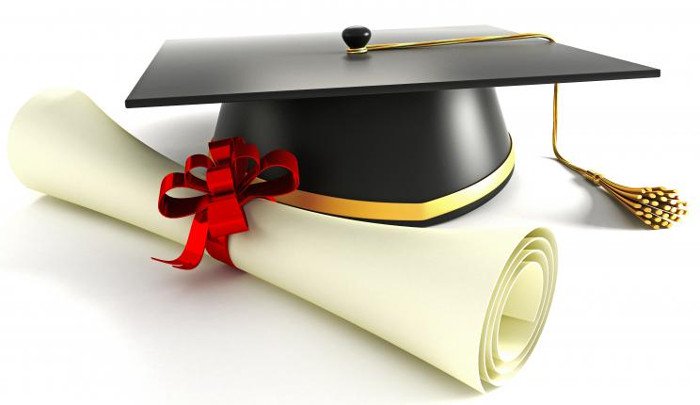 ĐỀ ÁNTUYỂN SINH NĂM 2024Hà Nội: 2024                                      ĐỀ ÁN TUYỂN SINH  NĂM 2024  I. Thông tin chung   1. Tên cơ sở đào tạo:- Tên tiếng Việt: 	Trường Đại học Kinh tế - Kỹ thuật Công nghiệp- Tên tiếng Anh:	University of Economics - Technology for Industries - Tên viết tắt:	UNETI  2. Mã trường: DKK  3. Địa chỉ các trụ sở (trụ sở chính và phân hiệu): Trường Đại học Kinh tế - Kỹ thuật Công nghiệp có 2 cơ sở và 4 địa điểm đào tạoCơ sở Nam Định: + Số 353 Trần Hưng Đạo, TP Nam Định, Tỉnh Nam Định;+ Khu công nghiệp Mỹ Xá, Phường Mỹ Xá, TP Nam Định, Tỉnh Nam Định.Cơ sở Hà Nội: + Số 454 - 456 Phố Minh Khai, Quận Hai Bà Trưng, Hà Nội; + Số 218 Lĩnh Nam, Phường Lĩnh Nam, Quận Hoàng Mai, TP Hà Nội.  4. Địa chỉ trang thông tin điện tử của cơ sở đào tạo: https://uneti.edu.vn/  5. Địa chỉ các trang mạng xã hội của cơ sở đào tạo (có thông tin tuyển sinh): https://tuyensinh.uneti.edu.vn/https://www.facebook.com/Daihoc.uneti  6. Số điện thoại liên hệ tuyển sinh: Điện thoại: 024.3633.1854Hotline: 096269.8288           7. Tình hình việc làm của sinh viên sau khi tốt nghiệp	 Đường link công khai việc làm của sinh viên sau khi tốt nghiệp trên trang thông tin điện tử  của CSĐT: https://uneti.edu.vn/thong-tin-viec-lam/ Kết quả khảo sát sinh viên có việc làm trong khoảng thời gian 12 tháng kể từ khi được công nhận tốt nghiệp được xác định theo từng ngành, lĩnh vực đào tạo, được khảo sát ở năm liền kề trước năm tuyển sinh, đối tượng khảo sát là sinh viên đã tốt nghiệp ở năm trước cách năm tuyển sinh một năm.8. Thông tin về tuyển sinh chính quy của 2 năm gần nhấtĐường link công khai thông tin về tuyển sinh chính quy của 2 năm gần nhất trên trang thông tin điện tử của CSĐT: https://tuyensinh.uneti.edu.vn/8.1. Phương thức tuyển sinh của 2 năm gần nhất (thi tuyển, xét tuyển hoặc kết hợp thi tuyển và xét tuyển)* Năm 2022: - Tuyển sinh thạc sĩ ngành Công nghệ thực phẩm, Kỹ thuật điện, Kế toán bằng hình thức xét tuyển và thi tuyển.- Nhà trường tuyển sinh đại học hệ chính quy theo 3 phương thức:Phương thức 1: Dành tối thiểu 55% trong tổng chỉ tiêu tuyển sinh được xác định để xét tuyển dựa vào kết quả kỳ thi tốt nghiệp THPT.Phương thức 2: Dành tối thiểu 30% trong tổng chỉ tiêu tuyển sinh được xác định để  xét tuyển kết quả học tập THPT.Phương thức 3: Xét kết quả đánh giá năng lực do Đại học Quốc gia Hà Nội tổ chức.Phương thức 4: Xét kết quả đánh giá Tư duy do Đại học Bách khoa Hà Nội tổ chức.Phương thức khác: Xét tuyển thẳng* Năm 2023: - Tuyển sinh thạc sĩ ngành Công nghệ thực phẩm, Kỹ thuật điện, Kế toán, Kỹ thuật Cơ khí bằng hình thức xét tuyển và thi tuyển.- Nhà trường tuyển sinh đại học hệ chính quy theo 3 phương thức:Phương thức 1: Dành tối thiểu 70% trong tổng chỉ tiêu tuyển sinh được xác định để xét tuyển dựa vào kết quả kỳ thi tốt nghiệp THPT.Phương thức 2: Dành tối thiểu 20% trong tổng chỉ tiêu tuyển sinh được xác định để  xét tuyển kết quả học tập THPT.Phương thức 3: Dành tối đa 5% trong tổng chỉ tiêu tuyển sinh được xác định để xét tuyển theo kết quả đánh giá năng lực do Đại học Quốc gia Hà Nội tổ chức.Phương thức 4: Dành tối đa 5% trong tổng chỉ tiêu tuyển sinh được xác định để xét tuyển theo kết quả đánh giá Tư duy do Đại học Bách khoa Hà Nội tổ chức.Phương thức khác: Xét tuyển thẳng8.2. Điểm trúng tuyển của 2 năm gần nhất            9. Thông tin danh mục ngành được phép đào tạo: Đường link công khai danh mục ngành được phép đào tạo trên trang thông tin điện tử của CSĐT: https://uneti.edu.vn/chuyen-muc/quy-dinh-dao-tao/10. Điều kiện bảo đảm chất lượng (Mẫu số 03)Đường link công khai các điều kiện đảm bảo chất lượng trên trang thông tin điện tử của CSĐT: https://uneti.edu.vn/bao-cao-3-cong-khai/11. Đường link công khai Đề án tuyển sinh trên trang thông tin điện tử của CSĐT: https://uneti.edu.vn/           II. Thông tin tuyển sinh năm 20241. Tuyển sinh trình độ thạc sĩ1.1. Thông tin ngành và chỉ tiêu tuyển sinh:1.2. Phương thức tuyển sinh: Xét tuyển.1.2.1. Đối tượng và điều kiện xét tuyển: Thí sinh tham gia xét tuyển phải đáp ứng đồng thời các yêu cầu sau.- Là công dân nước Cộng hòa Xã hội chủ nghĩa Việt Nam, tốt nghiệp đại học hoặc công nhận tốt nghiệp ngành đúng, ngành phù hợp với ngành đăng ký dự tuyển;- Đáp ứng các yêu cầu về ngoại ngữ theo quy định;- Những thí sinh tốt nghiệp ngành phù hợp sẽ phải học bổ sung kiến thức (nếu có) theo quy định.- Việc học bổ sung kiến thức phải hoàn thành trước khi thi tuyển và người học bổ sung kiến thức phải đóng học phí các học phần bổ sung theo mức học phí quy định đối với hệ đại học chính quy của nhà trường.- Lý lịch bản thân rõ ràng, không trong thời gian thi hành kỷ luật ở mức cảnh cáo trở lên và không trong thời gian thi hành án, được cơ quan quản lý nhân sự nơi đang công tác hoặc chính quyền địa phương nơi cư trú xác nhận;- Có đủ sức khỏe để học tập;- Nộp hồ sơ đầy đủ, đúng thời gian quy định.1.2.2. Tiêu chí xét tuyển: Căn cứ trên hồ sơ của ứng viên, kết quả học tập bậc đại học, công trình nghiên cứu khoa học, kinh nghiệm làm việc của ứng viên để xét tuyển1.2.3. Kế hoạch tuyển sinh:- Tuyển sinh đợt 1:+ Thời gian nộp hồ sơ đăng ký dự tuyển dự kiến: Đến trước ngày 30/06/2024;+ Thời gian công bố kết quả: Dự kiến ngày 15 tháng 7 năm 2024.- Tuyển sinh đợt 2:+ Thời gian nộp hồ sơ đăng ký dự tuyển dự kiến: Đến trước ngày 30/8/2024;+ Thời gian công bố kết quả: Dự kiến ngày 15 tháng 9 năm 2024.- Lệ phí đăng ký xét tuyển: 300.000 đồng/hồ sơ;- Lệ phí ôn thi và học bổ sung kiến thức (nếu có): Nhà trường sẽ thông báo khi thí sinh nộp hồ sơ đăng ký dự thi;- Học phí: Theo quy định hiện hành của Nhà nước.- Thời gian khai giảng: Dự kiến tháng 09/2024.- Hình thức đào tạo: Được thực hiện theo hình thức chính quy (Trực tiếp kết hợp trực tuyển).1.3. Hồ sơ đăng ký dự tuyển gồm có:- Phiếu đăng ký dự tuyển (theo mẫu đính kèm);- Sơ yếu lý lịch (có xác nhận của cơ quan đang công tác hoặc chính quyền địa phương)- Giấy chứng nhận tốt nghiệp đại học đối với thí sinh tốt nghiệp đại học năm 2024 hoặc Bằng tốt nghiệp đại học đối với thí sinh tốt nghiệp trước năm 2024 (01 bản sao công chứng);- Bảng ghi kết quả học tập đại học (01 bản sao công chứng);- Giấy chứng nhận ưu tiên (nếu có);- Giấy khai sinh (01 bản sao công chứng);- Giấy chứng nhận đủ điều kiện sức khỏe để học tập của bệnh viện đa khoa cấp quận (huyện) trở lên;-  Xác nhận trình độ ngoại ngữ (nếu có);- Bản sao công chứng các báo cáo nghiên cứu khoa học (nếu có).1.4. Yêu cầu về ngoại ngữNgười dự tuyển thỏa mãn một trong những yêu cầu sau:- Tốt nghiệp trình độ đại học trở lên ngành ngôn ngữ nước ngoài; hoặc tốt nghiệp trình độ đại học trở lên mà chương trình được thực hiện chủ yếu bằng ngôn ngữ nước ngoài;- Tốt nghiệp trình độ đại học hoặc công nhận tốt nghiệp tại Trường Đại học Kinh tế - Kỹ thuật Công nghiệp trong thời gian không quá 24 tháng;- Có một trong các văn bằng hoặc chứng chỉ ngoại ngữ đạt trình độ tương đương Bậc 3 trở lên theo Khung năng lực ngoại ngữ 6 bậc dùng cho Việt Nam hoặc các chứng chỉ tương đương khác do Bộ Giáo dục và Đào tạo công bố, còn hiệu lực tính đến ngày đăng ký dự tuyển. Ghi chú: - Nếu người dự tuyển có văn bằng tốt nghiệp đại học do cơ sở giáo dục nước ngoài cấp phải có công nhận về văn bằng tốt nghiệp của Cục Quản lý chất lượng, Bộ Giáo dục và Đào tạo;- Trong trường hợp ứng viên không đáp ứng một trong các yêu cầu về ngoại ngữ nêu trên sẽ phải tham gia kỳ kiểm tra đánh giá năng lực tiếng anh bậc 3 theo khung năng lực ngoại ngữ 6 bậc do Nhà trường tổ chức.1.5. Đối tượng ưu tiên:a) Người có thời gian công tác liên tục từ 2 năm trở lên ( tính đến ngày hết hạn nộp hồ sơ đăng ký dự tuyển ) tại các địa phương được quy định là Khu vực 1 trong Quy chế tuyển sinh đại học, cao đẳng hệ chính quy hiện hành. Trong trường hợp này, Ứng viên phải có quyết định tiếp nhận công tác hoặc điều động, biệt phái công tác của cơ quan, tổ chức có thẩm quyền;b) Thương binh, người hưởng chính sách như thương binh;c) Con liệt sĩ;d) Anh hùng lực lượng vũ trang, anh hùng lao động;đ) Ngoài dân tộc thiểu số có hộ khẩu thường trú từ 2 năm trở lên ở địa phương được quy định tại điểm a, khoản này;e) Con đẻ của người hoạt động kháng chiến bị nhiễm chất độc hóa học, được Ủy ban nhân dân cấp tỉnh công nhận dị dạng, dị tật, suy giảm khả năng tự lực trong sinh hoạt, học tập do hậu quả của chất độc hóa học.	2. Tuyển sinh trình độ đại học        	 2.1. Đối tượng tuyển sinh: Học sinh tốt nghiệp THPT hoặc tương đương.2.2. Phạm vi tuyển sinh: Tuyển sinh trong cả nước.2.3. Phương thức tuyển sinh Năm 2024, Trường Đại học Kinh tế - Kỹ thuật Công nghiệp dành tối đa 20% chỉ tiêu để xét tuyển tại cơ sở Nam Định với 05 phương thức cụ thể như sau:2.3.1. Phương thức 1: Xét tuyển thẳng.2.3.1.1. Chỉ tiêu xét tuyển: Không giới hạn chỉ tiêu xét tuyển.2.3.1.2. Đối tượng và điều kiện xét tuyển: Tuyển thẳng đối với những thí sinh thuộc các đối tượng được quy định cụ thể tại điều 8 Quy chế tuyển sinh đại học được ban hành kèm theo Quyết định số 951/QĐ-ĐHKTKTCN ngày 19 tháng 12 năm 2022 của Hiệu trưởng Trường Đại học Kinh tế - Kỹ thuật Công nghiệp.2.3.2. Phương thức 2: Xét tuyển kết quả kỳ thi tốt nghiệp THPT năm 2024.2.3.2.1. Đối tượng và điều kiện xét tuyển: - Thí sinh tham dự thi kỳ thi tốt nghiệp THPT năm 2024 và có đăng ký sử dụng kết quả để xét tuyển đại học; - Đủ điều kiện tốt nghiệp THPT theo quy định; - Đạt ngưỡng điểm xét tuyển tối thiểu do Bộ Giáo dục và Đào tạo quy định.- Đối với ngành Ngôn ngữ anh, điểm môn anh văn trong tổ hợp xét tuyển tối thiểu đạt từ 6,00 điểm trở lên.2.3.2.2. Chỉ tiêu tuyển sinh, ngành và tổ hợp môn xét tuyển: Dành tối thiểu 70% trong tổng chỉ tiêu tuyển sinh được xác định để xét tuyển theo phương thức này.2.3.2.3. Xác định điểm xét tuyển (ĐXT)- Xét kết quả kỳ thi tốt nghiệp THPT năm 2024. - Đối với tổ hợp môn xét tuyển các môn không nhân hệ số:  ĐXT = M1 + M2 + M3 + Điểm ưu tiên (nếu có)Trong đó: M1, M2, M3 là kết quả điểm thi tốt nghiệp THPT năm 2024 của các môn thi thuộc tổ hợp xét tuyển.- Đối với Ngành ngôn ngữ anh: ĐXT = (M1 + M2 + môn Anh văn x 2) x 3/4 + Điểm ưu tiên (nếu có)Trong đó: M1, M2 là kết quả điểm thi THPT năm 2024 của các môn thi thuộc tổ hợp xét tuyển.- Điểm ưu tiên: Bao gồm điểm ưu tiên khu vực và điểm ưu tiên đối tượng theo Quy chế tuyển sinh của Bộ GD&ĐT.;- Điểm chênh lệch giữa các tổ hợp: bằng 0;- Đối với các thí sinh có ĐXT bằng điểm chuẩn mà số lượng thí sinh đủ điều kiện trúng tuyển lớn hơn chỉ tiêu thì ưu tiên theo tiêu chí phụ là thứ tự nguyện vọng.– Thí sinh có thể sử dụng Chứng chỉ tiếng anh Quốc tế để quy đổi điểm thay thế môn tiếng anh trong tổ hợp xét tuyển.2.3.2.4. Hồ sơ tuyển sinh: Theo quy định và hướng dẫn của Bộ GD&ĐT.2.3.2.5. Lịch tuyển sinh: Theo quy định của Bộ Giáo dục và Đào tạo.2.3.2.6. Cách thức đăng ký xét tuyển: Thí sinh đăng ký nguyện vọng trên cổng thông tin tuyển sinh của Bộ Giáo dục và Đào tạo trong thời gian quy định.- Thí sinh có nguyện vọng học tập tại cơ sở Hà Nội của Nhà trường chọn mã xét tuyển có 3 ký tự đầu là DKK tương ứng với ngành đăng ký xét tuyển.- Thí sinh có nguyện vọng học tập tại cơ sở Nam Định của Nhà trường chọn mã xét tuyển có 3 ký tự đầu là DKD tương ứng với ngành đăng ký xét tuyển.2.3.2.7. Lệ phí đăng ký xét tuyển: Theo quy định của Bộ Giáo dục và Đào tạo.2.3.3. Phương thức 3: Xét tuyển kết quả học tập bậc THPT2.3.3.1. Đối tượng và điều kiện xét tuyển: - Thí sinh đã tốt nghiệp THPT hoặc tương đương; - Điểm học tập (ĐHT) phải ≥ 20 điểm nếu đăng ký xét tuyển tại cơ sở Hà Nội với mã ngành DKK và ≥ 18 điểm nếu đăng ký xét tuyển tại cơ sở Nam Định với mã ngành DKD. Trong đó điểm học tập (ĐHT) được xác định như sau:ĐHT = M1+ M2 + M3Trong đó:+ ĐHT: Điểm học tập;+ M1, M2, M3: Trung bình cộng điểm tổng kết từng môn trong tổ hợp đăng ký xét tuyển của học kỳ 1 lớp 11, học kỳ 2 lớp 11 và học kỳ 1 lớp 12 Ví dụ: Thí sinh đăng ký xét tuyển theo tổ hợp A00 (Toán, Vật lý, Hóa học) cách tính điểm M1, M2, M3 như sau:M1 = (Toán kỳ 1 lớp 11 + Toán kỳ 2 lớp 11+ Toán kỳ 1 lớp 12)/3M2 = (Vật lý kỳ 1 lớp 11 + Vật lý kỳ 2 lớp 11 + Vật lý  kỳ 1 lớp 12)/3M3 = (Hóa học kỳ 1 lớp 11 + Hóa học kỳ 2 lớp 11 + Hóa học kỳ 1 lớp 12)/3- Hạnh kiểm kỳ 1 năm lớp 12 đạt loại Khá trở lên;- Đối với ngành Ngôn ngữ anh điểm tổng kết các học kỳ xét tuyển môn tiếng anh đạt 7.00 điểm trở lên.2.3.3.2. Chỉ tiêu tuyển sinh, ngành tuyển sinh và tổ hợp môn xét tuyển: Dành tối thiểu 20% trong tổng chỉ tiêu tuyển sinh được xác định để xét tuyển theo phương thức này.2.3.3.3. Xác định điểm xét tuyển: Điểm xét tuyển được xác định như sau* Đối với tổ hợp môn xét tuyển các môn không nhân hệ số:  ĐXT = M1+ M2 + M3 + Điểm ưu tiên (nếu có)*  Đối với Ngành ngôn ngữ anh: ĐXT = (M1 + M2 + môn Anh văn x 2) x 3/4 + Điểm ưu tiên (nếu có)- Điểm ưu tiên: Bao gồm điểm ưu tiên khu vực và điểm ưu tiên đối tượng theo Quy chế tuyển sinh của Bộ GD&ĐT;- Điểm chênh lệch giữa các tổ hợp: bằng 0;- Đối với các thí sinh có ĐXT bằng điểm chuẩn mà số lượng thí sinh đủ điều kiện trúng tuyển lớn hơn chỉ tiêu thì ưu tiên theo tiêu chí phụ là thứ tự nguyện vọng;– Thí sinh có thể sử dụng Chứng chỉ tiếng anh Quốc tế để quy đổi điểm thay thế môn tiếng anh trong tổ hợp xét tuyển.2.3.3.4. Hồ sơ đăng ký xét tuyển: - 01 Phiếu đăng ký xét tuyển theo mẫu của Nhà trường (thí sinh lấy trên website: www.uneti.edu.vn hoặc in trực tiếp khi thí sinh đăng ký xét tuyển trực tuyến trên cổng: https://xettuyen.uneti.edu.vn/dang-ky-xet-tuyen-hoc-ba.html	);  - 01 bản sao công chứng Bằng tốt nghiệp THPT đối với thí sinh tốt nghiệp trước năm 2024 hoặc Giấy chứng nhận tốt nghiệp tạm thời đối với học sinh tốt nghiệp năm 2024;- 01 bản sao công chứng Học bạ THPT;- 01 bản sao công chứng Chứng minh thư nhân dân hoặc Căn cước công dân;2.3.3.5. Thời gian và cách thức đăng ký xét tuyển: Theo quy định của Bộ GD&ĐT và theo thông báo trong từng đợt xét tuyển được Nhà trường đăng tải trên trang thông tin điện tử theo địa chỉ www.uneti.edu.vn2.3.3.6. Lệ phí đăng ký xét tuyển: 30.000đ/01 nguyện vọng2.3.4. Phương thức 4: Xét tuyển theo kết quả Kỳ thi đánh giá tư duy do Đại học Bách khoa Hà Nội tổ chức.2.3.4.1. Đối tượng và điều kiện xét tuyển: - Thí sinh có kết quả thi kỳ thi đánh giá tư duy do Đại học Bách khoa Hà Nội tổ chức trong thời gian không quá 2 năm ; - Đủ điều kiện tốt nghiệp THPT theo quy định; 2.3.4.2. Chỉ tiêu tuyển sinh: Dành tối đa 5% trong tổng chỉ tiêu tuyển sinh được xác định để xét tuyển theo phương thức này.2.3.4.3. Xác định điểm xét tuyển: Điểm xét từng ngành được xác định theo điểm tổng của bài thi đánh giá tư duy.2.3.4.4. Hồ sơ đăng ký xét tuyển:- 01 Phiếu đăng ký xét tuyển phương thức đánh giá năng lực theo mẫu của Nhà trường  (thí sinh tải mẫu phiếu đăng ký xét tuyển trên website: www.uneti.edu.vn);- 01 bản sao công chứng Giấy chứng nhận kết quả thi đánh giá tư duy của Đại học Bách khoa Hà Nội- 01 bản sao công chứng Bằng tốt nghiệp THPT đối với thí sinh tốt nghiệp trước năm 2024 hoặc giấy chứng nhận tốt nghiệp tạm thời đối với học sinh tốt nghiệp năm 2024;- 01 bản sao công chứng Chứng minh thư nhân dân hoặc Căn cước công dân;- Giấy chứng nhận ưu tiên (nếu có).2.3.4.5. Lịch tuyển sinh và cách thức đăng ký dự tuyển: Thí sinh đăng ký và dự thi theo Thông báo của Đại học Bách khoa Hà Nội đồng thời đăng ký nguyện vọng trên cổng thông tin tuyển sinh của Bộ Giáo dục và Đào tạo và nộp hồ sơ về Trường Đại học Kinh tế - Kỹ thuật Công nghiệp trong thời gian quy định.2.3.4.6. Lệ phí đăng ký xét tuyển: 30.000đ/01 nguyện vọng.2.3.5. Phương thức 5: Xét tuyển theo kết quả kỳ thi đánh giá năng lực do ĐH Quốc gia Hà Nội tổ chức2.3.5.1. Đối tượng và điều kiện xét tuyển: - Thí sinh tham dự thi kỳ thi đánh giá năng lực năm 2024 do Đại học Quốc gia Hà Nội tổ chức; - Đủ điều kiện tốt nghiệp THPT theo quy định; 2.3.5.2. Chỉ tiêu tuyển sinh: Dành tối đa 5% trong tổng chỉ tiêu tuyển sinh được xác định để xét tuyển theo phương thức này.2.3.5.3. Xác định điểm trúng tuyển: Điểm xét từng ngành được xác định theo điểm tổng của bài thi đánh giá tư duy.2.3.5.4. Hồ sơ đăng ký xét tuyển:- 01 Phiếu đăng ký xét tuyển phương thức đánh giá năng lực theo mẫu của Nhà trường  (thí sinh tải mẫu phiếu đăng ký xét tuyển trên website: www.uneti.edu.vn);- 01 bản sao công chứng Giấy chứng nhận kết quả thi đánh giá năng lực của Đại học Quốc gia Hà Nội- 01 bản sao công chứng Bằng tốt nghiệp THPT đối với thí sinh tốt nghiệp trước năm 2024 hoặc giấy chứng nhận tốt nghiệp tạm thời đối với học sinh tốt nghiệp năm 2024;- 01 bản sao công chứng Chứng minh thư nhân dân hoặc Căn cước công dân;- Giấy chứng nhận ưu tiên (nếu có).2.3.5.5. Lịch tuyển sinh và cách thức đăng ký dự tuyển: Theo quy định của Bộ GD&ĐT và theo thông báo trong từng đợt xét tuyển được Nhà trường đăng tải trên trang thông tin điện tử theo địa chỉ www.uneti.edu.vn2.3.5.6. Lệ phí đăng ký xét tuyển: 30.000đ/01 nguyện vọng. 2.4. Chỉ tiêu tuyển sinh: Chỉ tiêu theo Ngành/Nhóm ngành, theo từng phương thức xét tuyển và trình độ đào tạo.- Bảng mã tổ hợp các môn xét tuyển:Quy định chênh lệch điểm xét tuyển giữa các tổ hợp: Các tổ hợp môn xét tuyển có giá trị ngang nhau trong cùng đợt xét tuyển.2.4. Tổ chức tuyển sinh: Thời gian; hình thức nhận hồ sơ ĐKXT/thi tuyển; các điều kiện xét tuyển/thi tuyển, tổ hợp môn thi/bài thi đối với từng ngành đào tạo...Nhà trường triển khai tổ chức tuyển sinh theo đúng quy định hiện hành và quy định trong thông báo tuyển sinh đăng tải trên hệ thống website: www.tuyensinh.uneti.edu.vn theo từng đợt xét tuyển.2.5. Chính sách ưu tiên: 	- Thí sinh trúng tuyển nhập học được hưởng học bổng khuyến khích học tập, chính sách ưu tiên, ưu đãi theo quy định hiện hành;- Thí sinh được  tùy  ý lựa chọn địa điểm học tập tại cơ sở Hà Nội hoặc cơ sở Nam Định của Nhà trường theo nhu cầu của cá nhân;- Ưu tiên điểm xét tuyển thấp hơn, miễn phí 500 chỗ ở KTX và giảm học phí những ngành đặc thù cho năm học 2024 - 2025 đối với thí sinh trúng tuyển và nhập học tại cơ sở Nam Định.- Năm học 2024 - 2025 Nhà trường áp dụng chính sách cấp “Học bổng khuyến khích tài năng” và “Học bổng hỗ trợ học tập” cho thí sinh trúng tuyển và nhập học trong kỳ tuyển sinh năm 2024, nhằm khuyến khích những thí sinh có thành tích xuất sắc trong học tập, đồng thời tạo điều kiện cho những thí sinh có hoàn cảnh khó khăn có cơ hội và yên tâm học tập tại Trường Đại học Kinh tế - Kỹ thuật Công nghiệp.Ghi chú: Chi tiết nội dung về điều kiện xét học bổng được Nhà trường thông báo cụ thể và đăng tải trên website: www.uneti.edu.vn.2.6. Lệ phí xét tuyển/thi tuyển: Lệ phí tuyển sinh được thực hiện theo quy định hiện hành của Bộ Giáo dục và Đào tạo.2.7. Học phí dự kiến với sinh viên chính quy; lộ trình tăng học phí tối đa cho từng năm (nếu có)Nhà trường thực hiện cơ chế thu, quản lý học phí theo quy định tại Nghị định số 81/2021/NĐ-CP ngày 27 tháng 8 năm 2021 của Chính phủ về cơ chế thu, quản lý học phí đối với cơ sở giáo dục thuộc hệ thống giáo dục quốc dân và chính sách miễn, giảm học phí, hỗ trợ chi phí học; giá dịch vụ trong lĩnh vực giáo dục, đào tạo và quy định tại Quyết định số 618/QĐ-TTg  ngày 08 tháng 5 năm 2017 của Thủ tướng Chính phủ về việc phê duyệt thí điểm đổi mới cơ chế hoạt động của Trường Đại học Kinh tế - Kỹ thuật Công nghiệp. Mức thu học phí bình quân tối đa của chương trình đại trà trình độ đại học chính quy như sau:Đơn vị: triệu đồng/sinh viên/năm học2.8. Các nội dung khác (không trái quy định hiện hành)....: Căn cứ vào điều kiện thực tế, Nhà trường sẽ thông báo cụ thể trong từng đợt xét tuyển và không trái với các quy định hiện hành.2.9. Thông tin triển khai đào tạo ưu tiên trong đào tạo nguồn nhân lực lĩnh vực Du lịch/ Công nghệ thông tin trình độ đại học 2.9.1. Tên doanh nghiệp, các nội dung hợp tác giữa cơ sở đào tạo và doanh nghiệp đối tác và trách nhiệm của mỗi bên; trách nhiệm đảm bảo việc làm sinh viên sau tốt nghiệp.2.9.2. Tổng số GV cơ hữu quy đổi; tổng số GV thỉnh giảng quy đổi; tổng số chỉ tiêu theo quy định chung; tổng số chỉ tiêu tăng thêm theo quy định đặc thù:2.9.2.1, Các ngành đào tạo ưu tiên của Trường Đại học Kinh tế - Kỹ thuật Công nghiệp2.9.2.2, Tổng số GV cơ hữu quy đổi; tổng số GV thỉnh giảng quy đổi;2.9.3 Các thông tin khác triển khai áp dụng cơ chế đặc thù trong đào tạo nguồn nhân lực lĩnh vực Du lịch/ Công nghệ thông tin trình độ đại học (không trái quy định hiện hành): Thực hiện theo quy chế, quy định hiện hành của Bộ Giáo dục và Đào tạo.2.10. Tài chính: Tổng nguồn thu hợp pháp/năm của trường: 426 tỷ đồng.  Tổng chi phí đào tạo trung bình 1 sinh viên/năm của năm liền trước năm tuyển sinh: 16.5 triệu đồng/sinh viên/năm.      Tuyển sinh đào tạo từ xa: Đường link công khai tuyển sinh đào tạo từ xa trên trang thông tin điện tử của CSĐT: https://tuyensinh.uneti.edu.vn/ 	1. Đối tượng:- Là công dân Việt Nam đã tốt nghiệp từ trung học phổ thông (THPT) hoặc tương đương trở lên (sau đây gọi chung là tốt nghiệp THPT), không giới hạn độ tuổi và có mong muốn được học tập.- Có đủ sức khỏe để học tập theo quy định hiện hành, không đang trong thời gian bị truy cứu trách nhiệm hình sự.2. Ngành đào tạo và chỉ tiêu tuyển sinh, tổ hợp xét tuyểnBảng mã tổ hợp các môn xét tuyển:3. Thời gian đào tạo- Bốn năm dành cho chương trình cử nhân và bốn năm rưỡi dành cho chương trình kỹ sư đối với người có bằng tốt nghiệp trung học phổ thông (hoặc tương đương)- Một năm rưỡi đến hai năm đối với người có bằng tốt nghiệp Cao đẳng trở lên cùng ngành đào tạo với chương trình cử nhân hoặc hai năm đến hai năm rưỡi với chương trình Kỹ sư.- Hai năm rưỡi đến ba năm đối với người có bằng tốt nghiệp trung cấp chuyên nghiệp cùng ngành đào tạo với chương trình cử nhân hoặc ba năm đến ba năm rưỡi với chương trình Kỹ sư.4. Phương thức tuyển sinh4.1 Xét tuyển thẳng một trong hai đối tượng sau đây:3.4.1.1. Đối tượng được xét tuyển thẳng theo quy định tại Quy chế tuyển sinh đại học chính quy hiện hành.3.4.1.2. Đối tượng đã có bằng tốt nghiệp đại học.4.2 Xét tuyển sử dụng kết quả học tập ở các bậc học trước4.2.1. Đối với đối tượng có bằng tốt nghiệp Cao đẳngXét tuyển theo điểm trung bình chung toàn khóa học trên bảng điểm ở bậc Cao đẳng (theo thang điểm 10). Lấy điểm từ cao xuống thấp cho đến khi hết chỉ tiêu.4.2.2. Đối với đối tượng có bằng tốt nghiệp Trung cấp chuyên nghiệp và Trung học phổ thông hoặc tương đương- Dựa vào kết quả học tập trên học bạ THPT để xét tuyển: - Điểm học tập (ĐHT) phải ≥ 14 điểm. Trong đó điểm học tập (ĐHT) được xác định như sau:ĐHT = M1+ M2 + M3, trong đó:+ ĐHT: Điểm học tập.+ M1 là điểm trung bình cả năm lớp 12 môn thứ nhất trong tổ hợp xét tuyển; + M 2 là điểm trung bình cả năm lớp 12 môn thứ hai trong tổ hợp xét tuyển; + M 3 là điểm trung bình cả năm lớp 12 môn thứ ba trong tổ hợp xét tuyển;+ Đối với ngành Ngôn ngữ anh điểm trung bình môn Anh văn trong các học kỳ xét tuyển đạt 5,00 điểm trở lên;+ Đối với thí sinh xét tuyển ngành Ngôn ngữ anh theo tổ hợp C00 phải thực hiện việc đánh giá năng lực tiếng anh đầu vào do Nhà trường tổ chức.5. Hình thức học tập và văn bằng tốt nghiệp: - Hình thức học tập được thực hiện chủ yếu thông qua mạng máy tính, mạng internet, các thiết bị đầu cuối và mạng viễn thông trong đó học liệu chính là học liệu điện tử được chuyển qua mạng và các dạng học liệu khác theo quy định của Nhà trường. Việc giảng dạy được thực hiện trực tuyến hoặc kết hợp với trực tiếp tùy theo điều kiện và đặc thù từng nội dung của học phần trong CTĐT;- Bằng tốt nghiệp do Hiệu trưởng Trường Đại học Kinh tế - Kỹ thuật Công nghiệp ký và cấp, không phân biệt hình thức đào tạo từ xa với các hình thức đào tạo khác.- Sinh viên tốt nghiệp được phép đăng ký thi hoặc xét tuyển để học ở các bậc học cao hơn thư thạc sĩ, tiến sĩ.6. Thời gian đăng ký xét tuyển: - Thời gian tiếp nhận hồ sơ: Trước 17h00’ ngày 31 tháng 12 năm 2024;- Thời gian xét tuyển dự kiến: Xét tuyển liên tục;7. Lệ phí xét tuyển và học phí: - Lệ phí xét tuyển: 200.000 đồng/hồ sơ. - Học phí: 420.000đ/01 tín chỉ.8. Hồ sơ đăng ký xét tuyển - 01 Phiếu đăng ký xét tuyển theo mẫu của Nhà trường;- 01 bản sao công chứng văn bằng cao nhất (THPT, trung cấp, cao đẳng, đại học) ;- 01 bản sao công chứng bảng điểm hoặc Học bạ THPT; - 01 bản sao công chứng Chứng minh thư nhân dân hoặc Căn cước công dân;- 01 phong bì đã dán tem ghi rõ địa chỉ liên lạc của thí sinh để Nhà trường thông báo kết quả;- Giấy chứng nhận ưu tiên (nếu có).IV. Cam kết của Nhà trường: Trường Đại học Kinh tế - Kỹ thuật Công nghiệp cam kết bảo vệ quyền lợi chính đáng của thí sinh trong những trường hợp rủi ro theo pháp luật hiện hành của Nhà nước, theo quy chế tuyển sinh của Bộ GD&ĐT và của Nhà trường.Địa chỉ liên hệ và nộp hồ sơ ĐKXT: Phòng Tuyển sinh và Truyền thông- Phòng 109 nhà HA3, khu giảng đường Trường Đại học Kinh tế - Kỹ thuật Công nghiệp - ngõ 454, Phố Minh Khai, Phường Vĩnh Tuy, Quận Hai Bà Trưng, TP. Hà Nội.- Tầng 1 nhà HA8, khu giảng đường Trường Đại học Kinh tế - Kỹ thuật Công nghiệp - Số 218 Đường Lĩnh Nam, Quận Hoàng Mai, TP Hà Nội.- Tầng 1 nhà NA2, Trường Đại học Kinh tế - Kỹ thuật Công nghiệp - Số 353, Trần Hưng Đạo, TP. Nam Định.Mẫu số 03: Báo cáo các điều kiện đảm bảo chất lượngCÁC ĐIỀU KIỆN BẢO ĐẢM CHẤT LƯỢNG1. Quy mô đào tạo hình thức chính quy đến ngày 31/12/2023(Người học)          2.  Cơ sở vật chất phục vụ đào tạo và nghiên cứu:  2.1. Thống kê số lượng, diện tích đất, diện tích sàn xây dựng, ký túc xá:	- Tổng diện tích đất của trường (ha): 288.831 m2  - Số chỗ ở ký túc xá sinh viên (nếu có): 500 chỗ  với diện tích 2.276 m2  - Diện tích sàn xây dựng trực tiếp phục vụ đào tạo thuộc sở hữu của trường tính trên một sinh viên chính quy:            2.2. Các thông tin khác         2.2.1. Kiểm định chất lượng:Nhằm nâng cao chất lượng giáo dục đào tạo thông qua công tác kiểm định chất lượng chương trình đào tạo là một trong những nhiệm vụ trọng tâm được lãnh đạo Trường Đại học Kinh tế -  Kỹ thuật Công nghiệp quan tâm chỉ đạo và triển khai thực hiện trong những năm qua. Tính đến thời điểm hiện tại, ngoài đạt chuẩn kiểm định cơ sở đào tạo theo quy định của Bộ Giáo dục và Đào tạo. Nhà trường đã có 01 chường trình đào tạo thạc sĩ và 15 chương trình đào tạo trình độ đại học ngành: Quản trị Kinh doanh; Kế toán; Công nghệ Kỹ thuật Cơ khí; Công nghệ thực phẩm; Công nghệ kỹ thuật điện, điện tử; Tài chính - Ngân hàng; Công nghệ dệt, may; Công nghệ thông tin; Công nghệ kỹ thuật điện tử - viễn thông; Kinh doanh thương mại; CNKT điều khiển và tự động hoá; Ngôn ngữ Anh; Công nghệ sợi, dệt;  được công nhận đạt chuẩn theo quy của Bộ Giáo dục và Đào tạo.  1.2. Thống kê các phòng thực hành, phòng thí nghiệm và các trang thiết bị1.3. Thống kê về học liệu (giáo trình, học liệu, tài liệu, sách tham khảo…sách, tạp chí, kể cả e-book, cơ sở dữ liệu điện tử) trong thư viện  Ghi chú: Tổng số đầu sách là: Tổng số đầu tài liệu là: 12.357 với 57.202  cuốn tài liệu các loạiBỘ CÔNG THƯƠNGTRƯỜNG ĐẠI HỌC KINH TẾ - KỸ THUẬT CÔNG NGHIỆP   CỘNG HÒA XÃ HỘI CHỦ NGHĨA VIỆT NAMĐộc lập - Tự do - Hạnh phúcLĩnh vực/ngành đào tạoTrình độ đào tạoChỉ tiêu tuyển sinhSố SV trúng tuyển nhập họcSố SV tốt nghiệpTỉ lệ SV tốt nghiệp đã có việc làmKinh doanh và quản lýĐại học1.5851.483960Kế toánĐại học768663431Quản trị kinh doanhĐại học400496328MarketingĐại học0000Tài chính - Ngân hàngĐại học330196121Bảo hiểmĐại học0000Kinh doanh thương mạiĐại học8712880Kiểm toánĐại học0000Công nghệ kỹ thuậtĐại học761816531CNKT điều khiển và TĐHĐại học120206134CN kỹ thuật điện, điện tửĐại học126168109CNKT  điện tử - viễn thôngĐại học2068949Công nghệ kỹ thuật cơ khíĐại học200190123CN kỹ thuật cơ điện tửĐại học109163116CNKT ô tôĐại học0000Logictis và quản lý chuỗi cung ứngĐại học0000Máy tính và công nghệ thông tinĐại học290446235Công nghệ thông tinĐại học240389213Mạng máy tính và TTDLĐại học505722Công nghệ kỹ thuật máy tínhĐại học0000Sản xuất và chế biếnĐại học465391179Công nghệ thực phẩmĐại học2195736Công nghệ sợi, dệtĐại học4697Công nghệ dệt, mayĐại học200325136Nhân VănĐại học306953Ngôn ngữ AnhĐại học306953Du lịch, khách sạn, thể thao và DVCNĐại học0000Quản trị dịch vụ du lịch và lữ hànhĐại học0000Quản trị khách sạnĐại học0000Toán và thống kê0000Khoa học ứng dụngĐại học0000Tổng3.1313.2051.958Lĩnh vực/NgànhTuyển sinh năm 2022Tuyển sinh năm 2022Tuyển sinh năm 2022Tuyển sinh năm 2023Tuyển sinh năm 2023Tuyển sinh năm 2023Lĩnh vực/NgànhChỉ tiêuSố nhập họcĐiểm trúng tuyểnChỉ tiêuSố nhập họcĐiểm trúng tuyểnPhương thức xét tuyển bằng kết quả thi tốt nghiệp THPT Phương thức xét tuyển bằng kết quả thi tốt nghiệp THPT Phương thức xét tuyển bằng kết quả thi tốt nghiệp THPT Phương thức xét tuyển bằng kết quả thi tốt nghiệp THPT Phương thức xét tuyển bằng kết quả thi tốt nghiệp THPT Phương thức xét tuyển bằng kết quả thi tốt nghiệp THPT Phương thức xét tuyển bằng kết quả thi tốt nghiệp THPT Kinh doanh và quản lý1.0211.4991.6321.753Kế toán44062422.5058569422.50Quản trị kinh doanh23539423.5029527823.30Tài chính – Ngân hàng20327122.8024628623.00Kinh doanh thương mại9816324.0024622224.00Bảo hiểm172221.00485021.00Marketing282523.7017619123.70Kiểm toán---363222.50Công nghệ kỹ thuật6848481.0881.053CNKT điều khiển và TĐH16028423.0024627123.30CNKT điện, điện tử11014622.0014016122.20CNKT  điện tử - viễn thông8312021.8014016222.20CNKT  cơ khí8311221.5014015622.00CNKT cơ điện tử11014722.0014017922.50CNKT Ô tô11018722.8017619723.00Logistic và chuỗi quản lý cung ứng283924.0010612423.30Máy tính và công nghệ thông tin441666675730Công nghệ thông tin27539324.0039532824.00Mạng máy tính và TTDL8312122.2014019722.20CNKT Máy tính8315222.2014020522.50Sản xuất và chế biến276310384300Công nghệ thực phẩm839621.0014012320.00Công nghệ sợi, dệt252419.0034619.00Công nghệ dệt, may16819021.0021017120.00Nhân Văn110166140123Ngôn ngữ Anh11016623.0014012323.00Du lịch, khách sạn, thể thao và DVCN110182196179Quản trị dịch vụ du lịch và lữ hành11018224.0017616023.00Quản trị khách sạn---201923.30Toán và thống kê1725106122Khoa học dữ liệu172522.0010612222.00Phương thức xét tuyển bằng kết quả học tập bậc THPT (học bạ) Phương thức xét tuyển bằng kết quả học tập bậc THPT (học bạ) Phương thức xét tuyển bằng kết quả học tập bậc THPT (học bạ) Phương thức xét tuyển bằng kết quả học tập bậc THPT (học bạ) Phương thức xét tuyển bằng kết quả học tập bậc THPT (học bạ) Phương thức xét tuyển bằng kết quả học tập bậc THPT (học bạ) Phương thức xét tuyển bằng kết quả học tập bậc THPT (học bạ) Kinh doanh và quản lý597451454483Kế toán24019625.0016516625.00Quản trị kinh doanh1507526.00859225.50Tài chính – Ngân hàng11110425.20707425.50Kinh doanh thương mại755026.50708726.00Marketing121626.20505026.00Bảo hiểm91023.50141423.50Công nghệ kỹ thuật369208310302CNKT điều khiển và TĐH874125.50706425.50CNKT điện, điện tử604424.20404924.50CNKT  điện tử - viễn thông452924.10404324.50CNKT  cơ khí452124.00402824.50CNKT cơ điện tử602824.20402825.00CNKT Ô tô603925.20505925.50Logistic và Chuỗi quản lý cung ứng12626.50303125.50Máy tính và công nghệ thông tin240147195207Công nghệ thông tin15011625.8010512526.00Mạng máy tính và TTDL451424.80402524.50CNKT Máy tính451724.80405724.50Sản xuất và chế biến151189110147Công nghệ thực phẩm457423.50407422.50Công nghệ sợi, dệt141421.0010921.00Công nghệ dệt, may9210123.50606422.50Nhân Văn60264021Ngôn ngữ Anh602625.50402125.50DL, khách sạn, thể thao và DVCN6055624Quản trị dịch vụ du lịch và lữ hành60526.50501725.50Quản trị khách sạn---6725.50Toán và thống kê96306Khoa học dữ liệu9624.20301824.50Phương thức xét tuyển bằng kết quả đánh giá năng lựcPhương thức xét tuyển bằng kết quả đánh giá năng lựcPhương thức xét tuyển bằng kết quả đánh giá năng lựcPhương thức xét tuyển bằng kết quả đánh giá năng lựcPhương thức xét tuyển bằng kết quả đánh giá năng lựcPhương thức xét tuyển bằng kết quả đánh giá năng lựcPhương thức xét tuyển bằng kết quả đánh giá năng lựcNgôn ngữ Anh20116.5010216.50Kinh doanh thương mại25216.5017917.00Marketing---12217.00Tài chính – Ngân hàng36017.5017316.50Kế toán80017.5040116.50Kiểm toán---2216.50Khoa học dữ liệu016.507116.50TTTên ngànhMã ngànhSố văn bản mở ngànhNgày tháng năm ban hành văn bản cho phép mở ngànhSố văn bản chuyển đổi mã hoặc tên ngành (gần nhất)Ngày tháng năm ban hành văn bản chuyển đổi mã hoặc tên ngành (gần nhất)Trường tự chủ ban hành hoặc Cơ quan có thẩm quyền cho phépNăm bắt đầu đào tạoNăm đã TS và ĐT gần nhất với năm TS(1)(2)(3)(4)(5)(6)(7)(8)(9)(10)1Công nghệ dệt, may75402043003/QĐ-BGDĐT29/05/2008707/QĐ-ĐHKTKTCN15/11/2017Bộ GD&ĐT200820222Công nghệ sợi, dệt75402026397/QĐ-BGDĐT10/04/2007707/QĐ-ĐHKTKTCN15/11/2017Bộ GD&ĐT200720223Công nghệ thực phẩm75401016397/QĐ-BGDĐT10/04/2007707/QĐ-ĐHKTKTCN15/11/2017Bộ GD&ĐT200720224CNKT điều khiển và tự động hoá75103031766/QĐ-BGDĐT21/05/2013707/QĐ-ĐHKTKTCN15/11/2017Bộ GD&ĐT201320225CNKT điện tử – VT75103023003/QĐ-BGDĐT29/05/2008707/QĐ-ĐHKTKTCN15/11/2017Bộ GD&ĐT200820226CNKT điện, điện tử75103016397/QĐ-BGDĐT10/04/2007707/QĐ-ĐHKTKTCN15/11/2017Bộ GD&ĐT200720227CNKT  cơ - điện tử7510203348/QĐ-ĐHKTKTCN02/07/2018348/QĐ-ĐHKTKTCN02/07/2018ĐHKTKTCN201820228CNKT cơ khí75102013003/QĐ-BDGĐT29/05/2008707/QĐ-ĐHKTKTCN15/11/2017Bộ GD&ĐT200820229Công nghệ thông tin74802013003/QĐ-BGDĐT29/05/2008707/QĐ-ĐHKTKTCN15/11/2017Bộ GD&ĐT2008202210Mạng máy tính và TTDL7480102347/QĐ-ĐHKTKTCN02/07/2018347/QĐ-ĐHKTKTCN02/07/2018ĐHKTKTCN2018202211Kế toán73403016397/QĐ-BDGĐT10/04/2007707/QĐ-ĐHKTKTCN15/11/2017Bộ GD&ĐT2007202212Tài chính - Ngân hàng73402013003/QĐ-BGDĐT29/08/2008707/QĐ-ĐHKTKTCN15/11/2017Bộ GD&ĐT2008202213Kinh doanh thương mại7340121262/QĐ-ĐHKTKTCN06/06/2017262/QĐ-ĐHKTKTCN06/06/2017ĐHKTKTCN2017202214Quản trị kinh doanh73401016397/QĐ-BDGĐT10/04/2007707/QĐ-ĐHKTKTCN15/11/2017Bộ GD&ĐT2007202215Ngôn ngữ Anh7220201151/QĐ-ĐHKTKTCN12/04/2019151/QĐ-ĐHKTKTCN12/04/2019ĐHKTKTCN2019202216Quản trị dịch vụ du lịch và lữ hành7810103520/QĐ-ĐHKTKTCN10/10/2020520/QĐ-ĐHKTKTCN10/10/2020ĐHKTKTCN2020202217Công nghệ kỹ thuật máy tính7480108519/QĐ-ĐHKTKTCN10/10/2020519/QĐ-ĐHKTKTCN10/10/2020ĐHKTKTCN2020202218Công nghệ kỹ thuật Ô tô7510205333/QĐ-ĐHKTKTCN29/07/2021333/QĐ-ĐHKTKTCN29/07/2021ĐHKTKTCN2021202219Bảo  hiểm7340204145/QĐ-ĐHKTKTCN02/03/2022145/QĐ-ĐHKTKTCN02/03/2022ĐHKTKTCN2022202220Khoa học dữ liệu7460108144/QĐ-ĐHKTKTCN02/03/2022144/QĐ-ĐHKTKTCN02/03/2022ĐHKTKTCN2022202221Marketing7340115Số 531/QĐ-ĐHKTKTCN 25/07/2022Số 531/QĐ-ĐHKTKTCN 25/07/2022ĐHKTKTCN2022202222Logistics và quản lý chuỗi cung ứng7510605Số 530/QĐ-ĐHKTKTCN 25/07/2022Số 530/QĐ-ĐHKTKTCN 25/07/2022ĐHKTKTCN2022202223Kiểm toán7340302144/QĐ-ĐHKTKTCNĐHKTKTCN2023202324Quản trị khách sạn7810201144/QĐ-ĐHKTKTCNĐHKTKTCN20232023STTMã ngànhTên ngànhChỉ tiêu (dự kiến)Ghi chú17540101Công nghệ thực phẩm1527510301Kỹ thuật Điện1538340301Kế toán3047510201Kỹ thuật Cơ khí1558340201Tài chính ngân hàng1568340101Quản trị kinh doanh1578340121Kinh doanh thương mại15Tổng Tổng 120TTTrình độ đào tạoMã ngành xét tuyểnTên ngành/ nhóm ngành xét tuyểnMã phương thức xét tuyểnTên phương thức xét tuyểnChỉ tiêu (dự kiến)Tổ hợp xét tuyển 1Tổ hợp xét tuyển 1Tổ hợp xét tuyển 2Tổ hợp xét tuyển 2Tổ hợp xét tuyển 3Tổ hợp xét tuyển 3Tổ hợp xét tuyển 4Tổ hợp xét tuyển 4TTTrình độ đào tạoMã ngành xét tuyểnTên ngành/ nhóm ngành xét tuyểnMã phương thức xét tuyểnTên phương thức xét tuyểnChỉ tiêu (dự kiến)Tổ hợp mônMôn chínhTổ hợp mônMôn chínhTổ hợp mônMôn chínhTổ hợp mônMôn chính(1)(2)(3)(4)(5)(6)(7)(8)(9)(10)(11)(12)(13)(14)(15)1Đại học7220201Ngành Ngôn ngữ Anh100Thi TN THPT140A01Anh vănD01Anh vănD09Anh vănD14Anh văn1Đại học7220201Ngành Ngôn ngữ Anh200Kết quả học tập 40A01Anh vănD01Anh vănD09Anh vănD14Anh văn1Đại học7220201Ngành Ngôn ngữ Anh402Đánh giá năng lực10--------1Đại học7220201Ngành Ngôn ngữ Anh402Đánh giá tư duy10--------2Đại học7340101Ngành Quản trị kinh doanh100Thi TN THPT280A00-A01C01-D01-2Đại học7340101Ngành Quản trị kinh doanh200Kết quả học tập 80A00-A01C01-D01-2Đại học7340101Ngành Quản trị kinh doanh402Đánh giá năng lực20--------2Đại học7340101Ngành Quản trị kinh doanh402Đánh giá tư duy20--------3Đại học7340121Ngành Kinh doanh thương mại100Thi TN THPT245A00-A01C01-D01-3Đại học7340121Ngành Kinh doanh thương mại200Kết quả học tập 71A00-A01C01-D01-3Đại học7340121Ngành Kinh doanh thương mại402Đánh giá năng lực17--------3Đại học7340121Ngành Kinh doanh thương mại402Đánh giá tư duy17--------4Đại học7340201Ngành Tài chính - Ngân hàng100Thi TN THPT280A00-A01C01-D01-4Đại học7340201Ngành Tài chính - Ngân hàng200Kết quả học tập 80A00-A01C01-D01-4Đại học7340201Ngành Tài chính - Ngân hàng402Đánh giá năng lực20--------4Đại học7340201Ngành Tài chính - Ngân hàng402Đánh giá tư duy20--------5Đại học7340204Ngành Bảo  hiểm100Thi TN THPT70A00-A01C01-D01-5Đại học7340204Ngành Bảo  hiểm200Kết quả học tập 20A00-A01C01-D01-5Đại học7340204Ngành Bảo  hiểm402Đánh giá năng lực5--------5Đại học7340204Ngành Bảo  hiểm402Đánh giá tư duy5--------6Đại học7340301Ngành Kế toán100Thi TN THPT560A00-A01C01-D01-6Đại học7340301Ngành Kế toán200Kết quả học tập 160A00-A01C01-D01-6Đại học7340301Ngành Kế toán402Đánh giá năng lực40--------6Đại học7340301Ngành Kế toán402Đánh giá tư duy40--------7Đại học7460108Khoa học dữ liệu100Thi TN THPT105A00-A01C01-D01-7Đại học7460108Khoa học dữ liệu200Kết quả học tập 31A00-A01C01-D01-7Đại học7460108Khoa học dữ liệu402Đánh giá năng lực7--------7Đại học7460108Khoa học dữ liệu402Đánh giá tư duy7--------8Đại học7480102Ngành Mạng máy tính và TTDL100Thi TN THPT105A00-A01C01-D01-8Đại học7480102Ngành Mạng máy tính và TTDL200Kết quả học tập 31A00-A01C01-D01-8Đại học7480102Ngành Mạng máy tính và TTDL402Đánh giá năng lực7--------8Đại học7480102Ngành Mạng máy tính và TTDL402Đánh giá tư duy7--------9Đại học7480108Công nghệ kỹ thuật máy tính100Thi TN THPT105A00-A01C01-D01-9Đại học7480108Công nghệ kỹ thuật máy tính200Kết quả học tập 31A00-A01C01-D01-9Đại học7480108Công nghệ kỹ thuật máy tính402Đánh giá năng lực7--------9Đại học7480108Công nghệ kỹ thuật máy tính402Đánh giá tư duy7--------10Đại học7480201Ngành Công nghệ thông tin100Thi TN THPT280A00-A01C01-D01-10Đại học7480201Ngành Công nghệ thông tin200Kết quả học tập 80A00-A01C01-D01-10Đại học7480201Ngành Công nghệ thông tin402Đánh giá năng lực20--------10Đại học7480201Ngành Công nghệ thông tin402Đánh giá tư duy20--------11Đại học7510201Ngành CNKT cơ khí100Thi TN THPT126A00-A01C01-D01-11Đại học7510201Ngành CNKT cơ khí200Kết quả học tập 36A00-A01C01-D01-11Đại học7510201Ngành CNKT cơ khí402Đánh giá năng lực9--------11Đại học7510201Ngành CNKT cơ khí402Đánh giá tư duy9--------12Đại học7510203Ngành CNKT cơ - điện tử100Thi TN THPT140A00-A01C01-D01-12Đại học7510203Ngành CNKT cơ - điện tử200Kết quả học tập 40A00-A01C01-D01-12Đại học7510203Ngành CNKT cơ - điện tử402Đánh giá năng lực10--------12Đại học7510203Ngành CNKT cơ - điện tử402Đánh giá tư duy10--------13Đại học7510205Công nghệ kỹ thuật Ô tô100Thi TN THPT140A00-A01C01-D01-13Đại học7510205Công nghệ kỹ thuật Ô tô200Kết quả học tập 40A00-A01C01-D01-13Đại học7510205Công nghệ kỹ thuật Ô tô402Đánh giá năng lực10--------13Đại học7510205Công nghệ kỹ thuật Ô tô402Đánh giá tư duy10--------14Đại học7510301Ngành CNKT điện, điện tử100Thi TN THPT126A00-A01C01-D01-14Đại học7510301Ngành CNKT điện, điện tử200Kết quả học tập 36A00-A01C01-D01-14Đại học7510301Ngành CNKT điện, điện tử402Đánh giá năng lực9--------14Đại học7510301Ngành CNKT điện, điện tử402Đánh giá tư duy9--------15Đại học7510302Ngành CNKT điện tử – viễn thông100Thi TN THPT126A00-A01C01-D01-15Đại học7510302Ngành CNKT điện tử – viễn thông200Kết quả học tập 36A00-A01C01-D01-15Đại học7510302Ngành CNKT điện tử – viễn thông402Đánh giá năng lực9--------15Đại học7510302Ngành CNKT điện tử – viễn thông402Đánh giá tư duy9--------16Đại học7510303Ngành CNKT điều khiển và tự động hoá100Thi TN THPT175A00-A01C01-D01-16Đại học7510303Ngành CNKT điều khiển và tự động hoá200Kết quả học tập 51A00-A01C01-D01-16Đại học7510303Ngành CNKT điều khiển và tự động hoá402Đánh giá năng lực12--------16Đại học7510303Ngành CNKT điều khiển và tự động hoá402Đánh giá tư duy12--------17Đại học7540202Ngành Công nghệ sợi, dệt100Thi TN THPT35A00-A01C01-D01-17Đại học7540202Ngành Công nghệ sợi, dệt200Kết quả học tập 11A00-A01C01-D01-17Đại học7540202Ngành Công nghệ sợi, dệt402Đánh giá năng lực2--------17Đại học7540202Ngành Công nghệ sợi, dệt402Đánh giá tư duy2--------18Đại học7540204Ngành Công nghệ dệt, may100Thi TN THPT175A00-A01C01-D01-18Đại học7540204Ngành Công nghệ dệt, may200Kết quả học tập 51A00-A01C01-D01-18Đại học7540204Ngành Công nghệ dệt, may402Đánh giá năng lực12--------18Đại học7540204Ngành Công nghệ dệt, may402Đánh giá tư duy12--------19Đại học7540101Ngành Công nghệ thực phẩm100Thi TN THPT140A00-A01-B00-D07-19Đại học7540101Ngành Công nghệ thực phẩm200Kết quả học tập 40A00-A01-B00-D07-19Đại học7540101Ngành Công nghệ thực phẩm402Đánh giá năng lực10--------19Đại học7540101Ngành Công nghệ thực phẩm402Đánh giá tư duy10--------20Đại học7810103Ngành Quản trị dịch vụ du lịch và lữ hành100Thi TN THPT140A00-A01-C00-D01-20Đại học7810103Ngành Quản trị dịch vụ du lịch và lữ hành200Kết quả học tập 40A00-A01-C00-D01-20Đại học7810103Ngành Quản trị dịch vụ du lịch và lữ hành402Đánh giá năng lực10--------20Đại học7810103Ngành Quản trị dịch vụ du lịch và lữ hành402Đánh giá tư duy10--------21Đại học7510605Ngành Logistics và quản lý chuỗi cung ứng100Thi TN THPT112A00-A01C01-D01-21Đại học7510605Ngành Logistics và quản lý chuỗi cung ứng200Kết quả học tập 32A00-A01C01-D01-21Đại học7510605Ngành Logistics và quản lý chuỗi cung ứng402Đánh giá năng lực8--------21Đại học7510605Ngành Logistics và quản lý chuỗi cung ứng402Đánh giá tư duy8--------22Đại học7340204Ngành Marketing100Thi TN THPT140A00-A01C01-D01-22Đại học7340204Ngành Marketing200Kết quả học tập 40A00-A01C01-D01-22Đại học7340204Ngành Marketing402Đánh giá năng lực10--------22Đại học7340204Ngành Marketing402Đánh giá tư duy10--------23Đại học7340302Ngành Kiểm toán100Thi TN THPT70A00-A01C01-D01-23Đại học7340302Ngành Kiểm toán200Kết quả học tập 20A00-A01C01-D01-23Đại học7340302Ngành Kiểm toán402Đánh giá năng lực5--------23Đại học7340302Ngành Kiểm toán402Đánh giá tư duy5--------24Đại học7810201Ngành Quản trị khách sạn100Thi TN THPT105A00-A01-C00-D01-24Đại học7810201Ngành Quản trị khách sạn200Kết quả học tập 31A00-A01-C00-D01-24Đại học7810201Ngành Quản trị khách sạn402Đánh giá năng lực7--------24Đại học7810201Ngành Quản trị khách sạn402Đánh giá tư duy7--------Tổ hợp các môn xét tuyểnkết quả thi tốt nghiệp THPT và kết quả học tập bậc THPTTổ hợp các môn xét tuyểnkết quả thi tốt nghiệp THPT và kết quả học tập bậc THPTTổ hợp các môn xét tuyểnkết quả thi tốt nghiệp THPT và kết quả học tập bậc THPTTổ hợp các môn xét tuyểnkết quả thi tốt nghiệp THPT và kết quả học tập bậc THPTA00Toán - Vật lí – Hóa họcD01Toán - Anh văn - Ngữ vănA01Toán - Vật lí – Anh vănD07Toán – Hóa – Anh vănB00Toán - Sinh học - Hóa họcD09Toán – Lịch sử - Anh vănC01Toán - Vật lí – Ngữ vănD14Ngữ văn – Lịch sử - Anh vănC00Ngữ văn - Lịch sử - Địa lýNội dungGiai đoạn Giai đoạn Giai đoạn Nội dung2022 - 20232023 - 20242024-2025 (dự kiến)Mức thu học phí bình quân tối đa(của chương trình đại trà, trình độ đại học hệ CQ)17,0017,0018,00TTTên doanh nghiệpNội dung hợp tácTrách nhiệm đảm bảo việc làm cho SV sau tốt nghiệp1Tập đoàn Bưu chính viễn thông Việt Nam- Đào tạo và cung ứng lực lượng lao động cho VNPT;- Tuyên truyền quảng bá thương hiệu, chia sẻ thông tin- Hỗ trợ và cung cấp dịch vụ phục vụ đào tạo, nghiên cứu, quản lý hệ thống cho UNETI- Căn cứ vào yêu cầu hoặc đơn đặt hàng của VNPT, VNPT ưu tiên tuyển dụng sinh viên có kết quả học tập tốt tại UNETI và phù hợp với các quy định, quy trình tuyển dụng của VNPT2Công ty Cổ phần Đào tạo Ứng dụng Aprotrain- Công ty CP Đào tạo ứng dụng Aprotrain xây dựng các chương trình đào tạo ngắn hạn về lĩnh cực CNTT theo định hướng nghề nghiệp và nhu cầu của sinh viên (giai đoạn 1)- Công ty CP Đào tạo ứng dụng Aprotrain xây dựng các chương trình đào tạo tiên tiến dài hạn kết hợp giữa nội dung đào tạo theo chương trình Đại học và cập nhật các kiến thức công nghệ trong chương trình Aptech (giai đoạn 2)- Phát triền Khoa học công nghệ cho UNETI- Tổ chức hội thảo giao lưu- Hỗ trợ tìm kiếm việc làm cho sinh viên tốt nghiệp3Công ty TNHH Công nghệ thông tin An Phát- Tiếp nhận sinh viên vào thực tập, làm việc tại Công ty TNHH CNTT An Phát, tạo điều kiện cho sinh viên được tham gia môi trường thực tế, tiếp cận thực tế doanh nghiệp và áp dụng kiến thức đã học vào công việc.- Tổ chức các buổi hội thảo, gặp gỡ, giao lưu giúp sinh viên tìm hiểu môi trường doanh nghiệp, từ đó có định hướng đúng đắn cho sự phát triển kiến thức, kỹ năng...- Tuyển dụng sinh viên tốt nghiệp khi Công ty có nhu cầu theo quy định.4Công ty TNHH Hạ tầng viễn thông Miền Bắc- Tiếp nhận sinh viên vào tham quan, tìm hiểu, thực tập kỹ thuật, thực tập nghề, ưu tiên nhận về làm việc sau khi tốt nghiệp- Trao đổi chương trình đào tạo, Nghiên cứu khoa học, chuyển giao công nghệ.- Tuyển dụng sinh viên tốt nghiệp khi Công ty có nhu cầu theo quy định.5Công ty cổ phần Tự động hóa Tân Phát- Tiếp nhận sinh viên vào tham quan, tìm hiểu, thực tập kỹ thuật, thực tập nghề, ưu tiên nhận về làm việc sau khi tốt nghiệp- Trao đổi chương trình đào tạo, Nghiên cứu khoa học, chuyển giao công nghệ.- Tuyển dụng sinh viên tốt nghiệp khi Công ty có nhu cầu theo quy định.6Tập đoàn khoa học kỹ thuật Hồng HảiTiếp nhận sinh viên vào tham quan, tìm hiểu, thực tập kỹ thuật, thực tập nghề, ưu tiên nhận về làm việc sau khi tốt nghiệp- Trao đổi chương trình đào tạo- Tham gia hội thảo về chuyên môn, định hướng nghề nghiệpTuyển dụng sinh viên tốt nghiệp khi Công ty có nhu cầu theo quy định7Học viện ViettelTiếp nhận sinh viên vào tham quan, tìm hiểu, thực tập kỹ thuật, thực tập nghề, ưu tiên nhận về làm việc sau khi tốt nghiệp- Trao đổi chương trình đào tạo- Tham gia hội thảo về chuyên môn, định hướng nghề nghiệpTuyển dụng sinh viên tốt nghiệp khi Công ty có nhu cầu theo quy định8Công ty TNHH DreamTechTiếp nhận sinh viên vào tham quan, tìm hiểu, thực tập kỹ thuật, thực tập nghề, ưu tiên nhận về làm việc sau khi tốt nghiệp- Trao đổi chương trình đào tạo- Tham gia chương trình hướng nghiệp, hội thảo KHCN.Tuyển dụng sinh viên tốt nghiệp khi Công ty có nhu cầu theo quy định9Công ty Cổ phần Đầu tư Thương mại và Xây dựng Hải PhongPhối hợp chương trình kỹ sư thực tập trải nghiệm tại Nhật Bản- Trao đổi chương trình đào tạo- Tham gia chương trình hướng nghiệp, hội thảo KHCN.Tuyển dụng sinh viên tốt nghiệp khi Công ty có nhu cầu theo quy định, Hỗ trợ tìm kiếm việc làm cho sinh viên tốt nghiệp10Học viện ITPlusGiới thiệu  sinh viên vào tham quan, tìm hiểu, thực tập kỹ thuật, thực tập nghề.- Trao đổi chương trình đào tạo- Tham gia chương trình hướng nghiệp, hội thảo KHCN.Tuyển dụng sinh viên tốt nghiệp khi Công ty có nhu cầu theo quy định11Công ty TNHH Tiếp vận Liên minh Việt Nam (Alliance Logistics Việt Nam)- Tiếp nhận SV đến thực tập cuối khóa- Hướng dẫn sinh viên kiến tập                                                                                                                                                                                                                                                           - Đào tạo một số nd chuyên ngành- Tham gia hội thảo- Tham gia đóng góp điều chỉnh CĐR, CTĐTTuyển dụng sinh viên tốt nghiệp khi Công ty có nhu cầu theo quy định12Công ty TNHH Dịch vụ Quản lý hệ thống học tập (LMS.,Co,Ltd)- Tiếp nhận Sinh viên đến thực tập cuối khóa- Hướng dẫn sinh viên kiến tập                                                                                                                                                                                                                                                           - Đào tạo một số nd chuyên ngành- Tham gia hội thảo- Tham gia đóng góp điều chỉnh CĐR, CTĐTTuyển dụng sinh viên tốt nghiệp khi Công ty có nhu cầu theo quy định13Công ty TNHH XNK & TM Ngân Giang- Tiếp nhận Sinh viên đến thực tập cuối khóa- Hướng dẫn sinh viên kiến tập                                                                                                                                                                                                                                                           - Đào tạo một số nd chuyên ngành- Tham gia hội thảo- Tham gia đóng góp điều chỉnh CĐR, CTĐThTuyển dụng sinh viên tốt nghiệp khi Công ty có nhu cầu theo quy định14Chi nhánh Công ty TNHH tiếp vận thực tại Hà nội (Real Logistics Co, Ltd - Hà nội Branch)- Tiếp nhận Sinh viên đến thực tập cuối khóa- Hướng dẫn sinh viên kiến tập                                                                                                                                                                                                                                                           - Đào tạo một số nd chuyên ngành- Tham gia hội thảo- Tham gia đóng góp điều chỉnh CĐR, CTĐTTuyển dụng sinh viên tốt nghiệp khi Công ty có nhu cầu theo quy định15Công ty cổ phần Công nghệ Giáo dục Nova (NovaEdu)- Tham gia hội thảo- Tham gia đóng góp điều chỉnh CĐR, CTĐTTuyển dụng sinh viên tốt nghiệp khi Công ty có nhu cầu theo quy định16Công ty cổ phần MISATiếp nhận Sinh viên đến thực tập cuối khóaTuyển dụng sinh viên tốt nghiệp khi Công ty có nhu cầu theo quy định17Công ty cổ phần Đầu tư và xây lắp Phú Thái- Tiếp nhận Sinh viên đến thực tập cuối khóa- Hướng dẫn sinh viên kiến tập                                                                                                                                                                                                                                                           - Tham gia hội thảo- Tham gia đóng góp điều chỉnh CĐR, CTĐTTuyển dụng sinh viên tốt nghiệp khi Công ty có nhu cầu theo quy định18Công ty cổ phần Giải pháp phần mềm SDT Solution- Tiếp nhận Sinh viên đến thực tập cuối khóa- Hướng dẫn sinh viên kiến tập                                                                                                                                                                                                                                                           - Tham gia hội thảo- Tham gia đóng góp điều chỉnh CĐR, CTĐTTuyển dụng sinh viên tốt nghiệp khi Công ty có nhu cầu theo quy định19Công ty cổ phần Atalink- Tiếp nhận Sinh viên đến thực tập cuối khóa- Hướng dẫn sinh viên kiến tập                                                                                                                                                                                                                                                           - Đào tạo một số nd chuyên ngành- Tham gia hội thảo- Tham gia đóng góp điều chỉnh CĐR, CTĐTHợp tác chuyển giao công nghệTuyển dụng sinh viên tốt nghiệp khi Công ty có nhu cầu theo quy định20Ngân hàng TMCP Ngoại thương VN-Chi nhánh hoàn kiếm-PGD Bạch maiCung cấp dịch vụ mở Tài khoản cho sinh viênTham gia hội thảo của khoaTuyển dụng sinh viên tốt nghiệp khi Công ty có nhu cầu theo quy định21Ngân hàng TMCP Tiên Phong BankCung cấp dịch vụ mở Tài khoản cho sinh viênTuyển dụng sinh viên tốt nghiệp khi Công ty có nhu cầu theo quy định22Tổng đại lý bảo hiểm Daiichi Life Đống Đa 1 -công ty TNHH An Lộc Đại PhátTổ chức talkshowTuyển chọn sinh viên làm việcTuyển dụng sinh viên tốt nghiệp khi Công ty có nhu cầu theo quy định23Ngân hàng MB Hai Bà TrưngTuyển chọn sinh viên làm việcTuyển dụng sinh viên tốt nghiệp khi Công ty có nhu cầu theo quy định24Bảo hiểm Generali Việt Nam -Công ty TNHH MTV Casa Như ÝTuyển chọn sinh viên làm việcTuyển dụng sinh viên tốt nghiệp khi Công ty có nhu cầu theo quy định25Ngân hàng TMCP Sài Gòn Thương Tín - PGD Mai ĐộngTuyển chọn sinh viên làm việcTham gia hội thảo của khoaTuyển dụng sinh viên tốt nghiệp khi Công ty có nhu cầu theo quy định26Công ty CP tư vấn và Thẩm định giá Phúc ThànhTham gia hội thảo của khoaTuyển dụng sinh viên tốt nghiệp khi Công ty có nhu cầu theo quy định27Công ty TNHH kỹ nghệ cao E-TopsTham gia hội thảo của khoaTuyển dụng sinh viên tốt nghiệp khi Công ty có nhu cầu theo quy định28Công ty cổ phần chứng khoán Rồng ViệtTham gia tư vấn việc làm, talkshowTuyển dụng sinh viên tốt nghiệp khi Công ty có nhu cầu theo quy định29Ngân hàng LienvietPostBank phòng giao dịch Lập Thạch, Chi nhánh Vĩnh phúcTham gia tư vấn việc làm, talkshowTuyển dụng sinh viên tốt nghiệp khi Công ty có nhu cầu theo quy định30CP Công nghệ Giáo dục Trường học trực tuyến onschoolTham gia hội thảo của khoaTuyển dụng sinh viên tốt nghiệp khi Công ty có nhu cầu theo quy định31Ủy ban Chính sách AgribankTham gia hội thảo của khoaTuyển dụng sinh viên tốt nghiệp khi Công ty có nhu cầu theo quy định32Công ty Cổ phần Dệt Nhuộm Sunríe Việt Nam (khu CN Bảo Minh, Liên Minh, Vụ Bản, Nam Định)Tiếp nhận SV đến thực tập tay nghề, thực tập cuối khóa. Tham gia hướng dẫn thực tập.Tuyển dụng sinh viên tốt nghiệp khi Công ty có nhu cầu theo quy định33Công ty TNHH Khoa học Kỹ thuật Texhong Ngân HàTiếp nhận SV đến thực tập tay nghề, thực tập cuối khóa. Tham gia hướng dẫn thực tập.Tuyển dụng sinh viên tốt nghiệp khi Công ty có nhu cầu theo quy định34Công ty TNHH may Đức GiangTiếp nhận SV đến thực tập tay nghề, thực tập cuối khóa. Tham gia hướng dẫn thực tập.Tuyển dụng sinh viên tốt nghiệp khi Công ty có nhu cầu theo quy định35Công ty cổ phần PA RÔ SYTiếp nhận SV đến thực tập tay nghề, thực tập cuối khóa. Tham gia hướng dẫn thực tập.Tuyển dụng sinh viên tốt nghiệp khi Công ty có nhu cầu theo quy định36Công ty TNHH may Hưng nhânTiếp nhận SV đến thực tập tay nghề, thực tập cuối khóa. Tham gia hướng dẫn thực tập.Tuyển dụng sinh viên tốt nghiệp khi Công ty có nhu cầu theo quy định37Công ty cổ phần may Sông HồngTiếp nhận SV đến thực tập tay nghề, thực tập cuối khóa. Tham gia hướng dẫn thực tập.Tuyển dụng sinh viên tốt nghiệp khi Công ty có nhu cầu theo quy định38TẬP ĐOÀN GIÁO DỤC QUỐC TẾ ECORP- Tiếp nhận SV đến thực tập, thực hành.- Tổ chức tọa đàm, hội thảo ngành quản trị kinh doanh,tổ chức các lớp TA, kỹ năng mềm cho SV-  Tuyển dụng sinh viên làm việc tại công ty.- Tài trợ học bổng cho Tân SV, SV các khóa.- Cử chuyên gia nước ngoài đào tạo tiếng Anh giao tiếp, kỹ năng mềm cho sinh viên theo nhu cầu của khoa- Tài trợ thiết bị giảng dạy cho Khoa và CLB của Khoa.- Đóng góp ý kiến cho chuẩn đầu ra và xây dựng CTĐTTuyển dụng sinh viên tốt nghiệp khi Công ty có nhu cầu theo quy định39Công ty cổ phần MISA- Tiếp nhận SV đến thực tập, thực hành.- Tổ chức tọa đàm, hội thảo ngành quản trị kinh doanh,tổ chức các lớp kỹ năng mềm cho SV-  Tuyển dụng sinh viên làm việc tại công ty.- Tài trợ học bổng cho Tân SV, SV các khóa.- Cử chuyên gia đào tạo sử dụng phần mềm hợp nhất AMIS theo nhu cầu của khoa- Tài trợ thiết bị giảng dạy, phần mềm cho Khoa và CLB của Khoa và Nhà Trường.- Đóng góp ý kiến cho chuẩn đầu ra và xây dựng CTĐTTuyển dụng sinh viên tốt nghiệp khi Công ty có nhu cầu theo quy định40Công ty Cổ phần Công nghệ Giáo dục Nova (NovaEdu)- Tiếp nhận SV đến thực tập, thực hành.- Tổ chức tọa đàm, hội thảo ngành quản trị kinh doanh, tổ chức các lớp kỹ năng mềm cho SV- Tổ chức và giảng dạy các lớp kỹ năng mềm cho sinh viên trường ĐH KTKTCN- Cử chuyên gia đào tạo các ký năng và nhóm kỹ năng mềm cho SV theo nhu cầu của khoa-  Tuyển dụng sinh viên làm việc tại công ty.- Tài trợ học bổng cho Tân SV, SV các khóa.- Đóng góp ý kiến cho chuẩn đầu ra và xây dựng CTĐTTuyển dụng sinh viên tốt nghiệp khi Công ty có nhu cầu theo quy định41Công ty cổ phần Tổng Công ty Truyền hình Cáp Việt Nam.- Tiếp nhận SV đến thực tập, thực hành.- Tổ chức tọa đàm, hội thảo cùng Khoa.-  Tuyển dụng sinh viên làm việc tại công ty.- Tài trợ học bổng cho Tân SV, SV các khóa.- Đóng góp ý kiến cho chuẩn đầu ra và xây dựng CTĐTTuyển dụng sinh viên tốt nghiệp khi Công ty có nhu cầu theo quy định42Công ty CP đầu tư TM Thăng Hoa- Tiếp nhận SV đến thực tập, thực hành.- Tổ chức tọa đàm, hội thảo ngành quản trị kinh doanh.-  Tuyển dụng sinh viên làm việc tại công ty.- Cử chuyên gia đào tạo kỹ năng bán hàng theo nhu cầu của khoa- Tài trợ học bổng cho Tân SV, SV các khóa.- Đóng góp ý kiến cho chuẩn đầu ra và xây dựng CTĐTTuyển dụng sinh viên tốt nghiệp khi Công ty có nhu cầu theo quy định43Công ty Cổ Phần Bán Lẻ Kỹ Thuật Số FPT (FPT Retail)- Tiếp nhận SV đến thực tập, thực hành.- Tổ chức tọa đàm, hội thảo ngành quản trị kinh doanh.-  Tuyển dụng sinh viên làm việc tại công ty.- Cử chuyên gia đào tạo các kỹ năng mềm, nhóm kỹ năng mềm cho SV theo nhu cầu của khoa- Tài trợ cho các chương trình của CLB Kỹ năng quản trị & Khởi nghiệp sáng tạoTuyển dụng sinh viên tốt nghiệp khi Công ty có nhu cầu theo quy định44Ngân hàng TMCP Quân Đội - CN Hoàn Kiếm- Tiếp nhận SV đến thực tập, thực hành.- Tổ chức tọa đàm, hội thảo ngành quản trị kinh doanh.-  Tuyển dụng sinh viên làm việc tại công ty.- Tài trợ cho các chương trình của CLB Kỹ năng quản trị & Khởi nghiệp sáng tạo- Đóng góp ý kiến cho chuẩn đầu ra và xây dựng CTĐTTuyển dụng sinh viên tốt nghiệp khi Công ty có nhu cầu theo quy định45VIB Chi Nhánh Phan Chi Trinh- Tổ chức tọa đàm, hội thảo ngành quản trị kinh doanh.-  Tuyển dụng sinh viên làm việc tại công ty.- Tài trợ cho các chương trình của CLB Kỹ năng quản trị & Khởi nghiệp sáng tạo- Đóng góp ý kiến cho chuẩn đầu ra và xây dựng CTĐTTuyển dụng sinh viên tốt nghiệp khi Công ty có nhu cầu theo quy định46BIDV Chi nhánh Mỹ Đình- Tiếp nhận SV đến thực tập, thực hành.- Tổ chức tọa đàm, hội thảo ngành quản trị kinh doanh.-  Tuyển dụng sinh viên làm việc tại công ty.- Tài trợ cho các chương trình của Khoa và CLB Kỹ năng quản trị & Khởi nghiệp sáng tạo- Đóng góp ý kiến cho chuẩn đầu ra và xây dựng CTĐTTuyển dụng sinh viên tốt nghiệp khi Công ty có nhu cầu theo quy định47Vietcombank Chi Nhánh Hoàn Kiếm- Tổ chức tọa đàm, hội thảo ngành quản trị kinh doanh.-  Tuyển dụng sinh viên làm việc tại công ty.- Tài trợ cho các chương trình của CLB Kỹ năng quản trị & Khởi nghiệp sáng tạo- Đóng góp ý kiến cho chuẩn đầu ra và xây dựng CTĐTTuyển dụng sinh viên tốt nghiệp khi Công ty có nhu cầu theo quy định48Công ty Cổ Phần Phát Triển Tài Sản Sao Vàng Holdings.- Tiếp nhận SV đến thực tập, thực hành.- Tổ chức tọa đàm, hội thảo ngành quản trị kinh doanh.-  Tuyển dụng sinh viên làm việc tại công ty.- Cử chuyên gia đào tạo chuyên đề kỹ năng quản trị, văn hóa DN theo nhu cầu của khoa- Tài trợ cho các chương trình của CLB Kỹ năng quản trị & Khởi nghiệp sáng tạo- Đóng góp ý kiến cho chuẩn đầu ra và xây dựng CTĐTTuyển dụng sinh viên tốt nghiệp khi Công ty có nhu cầu theo quy định49CTy TNHH SX và phát triển TM Bảo Quân- Tiếp nhận SV đến thực tập, thực hành.- Tổ chức tọa đàm, hội thảo ngành quản trị kinh doanh.-  Tuyển dụng sinh viên làm việc tại công ty.- Tài trợ cho các chương trình của CLB Kỹ năng quản trị & Khởi nghiệp sáng tạo- Đóng góp ý kiến cho chuẩn đầu ra và xây dựng CTĐTTuyển dụng sinh viên tốt nghiệp khi Công ty có nhu cầu theo quy định50Công ty TNHH phát triển TM Thanh Tùng- Tiếp nhận SV đến thực tập, thực hành.- Tổ chức tọa đàm, hội thảo ngành quản trị kinh doanh.-  Tuyển dụng sinh viên làm việc tại công ty.- Tài trợ cho các chương trình của CLB Kỹ năng quản trị & Khởi nghiệp sáng tạo- Đóng góp ý kiến cho chuẩn đầu ra và xây dựng CTĐTTuyển dụng sinh viên tốt nghiệp khi Công ty có nhu cầu theo quy định51Công ty CP tập đoàn Đại Lợi- Tiếp nhận SV đến thực tập, thực hành.- Tổ chức tọa đàm, hội thảo ngành quản trị kinh doanh.-  Tuyển dụng sinh viên làm việc tại công ty.- Cử chuyên gia đào tạo kỹ năng mềm và kỹ năng chuyên môn  cho sinh viên theo nhu cầu của khoa- Tài trợ cho các chương trình của CLB Kỹ năng quản trị & Khởi nghiệp sáng tạo- Đóng góp ý kiến cho chuẩn đầu ra và xây dựng CTĐTTuyển dụng sinh viên tốt nghiệp khi Công ty có nhu cầu theo quy định52Công ty bảo hiểm quân đội MB- Tiếp nhận SV đến thực tập, thực hành.- Tổ chức tọa đàm, hội thảo ngành quản trị kinh doanh.-  Tuyển dụng sinh viên làm việc tại công ty.- Tài trợ cho các chương trình của CLB Kỹ năng quản trị & Khởi nghiệp sáng tạo- Đóng góp ý kiến cho chuẩn đầu ra và xây dựng CTĐTTuyển dụng sinh viên tốt nghiệp khi Công ty có nhu cầu theo quy định53Công ty bảo hiểm quân đội hàng không- Tiếp nhận SV đến thực tập, thực hành.- Tổ chức tọa đàm, hội thảo ngành quản trị kinh doanh.-  Tuyển dụng sinh viên làm việc tại công ty.- Tài trợ cho các chương trình của CLB Kỹ năng quản trị & Khởi nghiệp sáng tạo- Đóng góp ý kiến cho chuẩn đầu ra và xây dựng CTĐTTuyển dụng sinh viên tốt nghiệp khi Công ty có nhu cầu theo quy định54Tập đoàn giáo dục HALO - Chi nhánh NĐ- Tiếp nhận SV đến thực tập, thực hành.- Tổ chức tọa đàm, hội thảo ngành quản trị kinh doanh.-  Tuyển dụng sinh viên làm việc tại công ty.- Tài trợ cho các chương trình của CLB Kỹ năng quản trị & Khởi nghiệp sáng tạo- Đóng góp ý kiến cho chuẩn đầu ra và xây dựng CTĐTTuyển dụng sinh viên tốt nghiệp khi Công ty có nhu cầu theo quy định55Ngân hàng TMCP Phương Đông chi nhánh Nam Định- Tiếp nhận SV đến thực tập, thực hành.- Tổ chức tọa đàm, hội thảo ngành quản trị kinh doanh.-  Tuyển dụng sinh viên làm việc tại công ty.- Tài trợ cho các chương trình của CLB Kỹ năng quản trị & Khởi nghiệp sáng tạo- Đóng góp ý kiến cho chuẩn đầu ra và xây dựng CTĐTTuyển dụng sinh viên tốt nghiệp khi Công ty có nhu cầu theo quy định56Tập đoàn bưu chính viễn thông VNPT Nam Định- Tiếp nhận SV đến thực tập, thực hành.- Tổ chức tọa đàm, hội thảo ngành quản trị kinh doanh.-  Tuyển dụng sinh viên làm việc tại công ty.- Tài trợ cho các chương trình của CLB Kỹ năng quản trị & Khởi nghiệp sáng tạo- Đóng góp ý kiến cho chuẩn đầu ra và xây dựng CTĐTTuyển dụng sinh viên tốt nghiệp khi Công ty có nhu cầu theo quy định57Công ty TNHH thương mại và phát triển nhân lực Mạnh toàn phát- Tiếp nhận sinh viên thực tập, kiến tập- Tham gia hội thảo khoa học- Tham gia hướng dẫn sinh viên sáng tao khởi nghiệp- Cử chuyên gia đào tạo chuyên đề ngắn hạn theo nhu cầu của khoa- Tuyển dụng sinh viên sau khi tốt nghiệp- Tài trợ học bổng cho sinh viên- Đóng góp ý kiến cho chuẩn đầu ra và xây dựng CTĐTTuyển dụng sinh viên tốt nghiệp khi Công ty có nhu cầu theo quy định58Học viện tài năng Sao KhuêTài trợ học bổng cho tân SVTiếp nhận Sinh viên thực tập cuối khóaTổ chức cho sinh viên đi thực tập, trải nghiệm thực tế tại Doanh NghiệpTuyển dụng sinh viên sau tốt nghiệp.Tuyển dụng sinh viên tốt nghiệp khi Công ty có nhu cầu theo quy định59Công ty CTPT Giáo dục quốc tế Lepoca Viêt NamTài trợ học bổng cho tân SVTiếp nhận Sinh viên thực tập cuối khóaTổ chức cho sinh viên đi thực tập, trải nghiệm thực tế tại Doanh NghiệpTuyển dụng sinh viên sau tốt nghiệp.Tuyển dụng sinh viên tốt nghiệp khi Công ty có nhu cầu theo quy định60Công ty TNHH Doanh nghiệp Xã hội KVCTiếp nhận SV đến thực tập cuối khóaTuyển dụng sinh viên sau tốt nghiệpTổ chức cho sinh viên đi thực tập, trải nghiệm thực tế tại Doanh NghiệpTuyển dụng sinh viên tốt nghiệp khi Công ty có nhu cầu theo quy định62Công ty TNHH Giáo dục EdulinkTiếp nhận SV đến thực tập cuối khóaTuyển dụng sinh viên sau tốt nghiệpTổ chức cho sinh viên đi thực tập, trải nghiệm thực tế tại Doanh NghiệpTuyển dụng sinh viên tốt nghiệp khi Công ty có nhu cầu theo quy định63Công ty TNHH Giáo dục NewtonTiếp nhận SV đến thực tập cuối khóaTuyển dụng sinh viên sau tốt nghiệpTuyển dụng sinh viên tốt nghiệp khi Công ty có nhu cầu theo quy định64Công ty TNHH Phát triển Giáo dục HTA Tiếp nhận SV đến thực tập cuối khóaTuyển dụng sinh viên sau tốt nghiệpTuyển dụng sinh viên tốt nghiệp khi Công ty có nhu cầu theo quy định65Công ty TNHH Giáo dục và đào tạo EmoreTiếp nhận SV đến thực tập cuối khóaTổ chức cho sinh viên đi thực tập, trải nghiệm thực tế tại Doanh NghiệpTuyển dụng sinh viên tốt nghiệp khi Công ty có nhu cầu theo quy định66Công ty TNHH dịch vụ tư vấn thuế và kế toán GB- Cung cấp việc làm cho SV; -Tổ chức tọa đàm; -Tiếp nhận SV thực tập;Tuyển dụng sinh viên tốt nghiệp khi Công ty có nhu cầu theo quy định67Công ty TNHH Tư vấn quản lý tài chính Kim Phương- Cung cấp việc làm cho SV; -Tổ chức tọa đàm; -Tiếp nhận SV thực tập;Tuyển dụng sinh viên tốt nghiệp khi Công ty có nhu cầu theo quy định68Công ty TNHH công nghệ và giải pháp phần mềm Dtech- Tổ chức tọa đàm; - Tuyển dụng SV;- Cung cấp các khóa học phần mềm kế toán; - Tài trợ học bổng cho SV;Tuyển dụng sinh viên tốt nghiệp khi Công ty có nhu cầu theo quy định69Công ty Cổ phần Misa- Tài trợ học bổng cho SV; - Tiếp nhận SV thực tập; - Tuyển dụng SV; - Tài trợ phần mềm kế toán phục vụ giảng dạy;- Cung cấp các khóa bồi dưỡng chuyên- Tham gia biên soạn TLHT Kế toán máy, kỹ năng khởi nghiệpTuyển dụng sinh viên tốt nghiệp khi Công ty có nhu cầu theo quy định70Nền tảng kết nối việc làm FJOB- Tiếp nhận SV thực tập; - Cung cấp khóa học về kỹ năng mềm cho SVTuyển dụng sinh viên tốt nghiệp khi Công ty có nhu cầu theo quy định71Công ty TNHH Đại lý thuế - Kế toán Top ACC Việt Nam- Tiếp nhận thực tập sinh; - Tuyển dụng; - Tham gia tọa đàmTuyển dụng sinh viên tốt nghiệp khi Công ty có nhu cầu theo quy định72Công Ty TNHH Tư Vấn Doanh Nghiệp NGUỒN LỰC VIỆT- Tham gia dạy chuyên đề cho SV các lớp chính quy đại trà và chất lượng;- Tuyển dụng; - Tài trợ học bổng là các khóa học; - Cung cấp các khóa bồi dưỡng chuyên môn cho GV; - Tặng tài liệu chuyên môn; - Tham gia tọa đàm, hội thảoTuyển dụng sinh viên tốt nghiệp khi Công ty có nhu cầu theo quy định73Công ty TNHH SVC Việt Nam- Đào tạo các khóa ngắn hạn cho câu lạc bộ kế toán trẻ YAC về chuyên môn và kỹ năng mềm- Hỗ trợ hướng dẫn nghiên cứu khoa học- Hỗ trợ hướng dẫn sinh viên khởi nghiệp- Hỗ trợ hướng dẫn sinh viên tham gia các cuộc thi chuyên ngành- Hỗ trợ thực tập tại doanh nghiệp và kết nối thực tập thực tế cho sinh viên tại các công ty khách hàng- Hỗ trợ đào tạo tiếng anh chuyên ngành cho CLB Kế toán trẻ- Hỗ trợ phối hợp đào tạo kinh nghiệm thực tế bổ sung cho các môn học chuyên ngành của lớp chất lượng- Hỗ trợ sinh viên business tour tại các doanh nghiệp thực tế- Hỗ trợ kết nối việc làm cho sinh viên với doanh nghiệp có nhu cầu tuyển dụng- Hỗ trợ thực tập theo hình thức online đối với các sinh viên năm 2- Hỗ trợ soạn tài liệu học tập và giáo trình;- Đóng góp ý kiến xây dựng chương trình đào tạoTuyển dụng sinh viên tốt nghiệp khi Công ty có nhu cầu theo quy định74Công ty TNHH Tư vấn QMC- Tuyển dụng; - Tiếp nhận SV thực tập; - Tham gia hội thảo, tọa đàm; - Đóng góp ý kiến xây dựng chương trình đào tạoTuyển dụng sinh viên tốt nghiệp khi Công ty có nhu cầu theo quy định75Công ty Cổ phần Phát triển Giáo dục Quốc tế LEPOCA Việt Nam- Tuyển dụng; - Cung cấp các khóa học Tiếng Anh miễn phí; - Tài trợ học bổng cho SV; - Tham gia viết tài liệu học tập; - Tham gia tọa đàm, hội thảo; - Hỗ trợ hướng dẫn sinh viên trong các cuộc thi Khởi Nghiệp, - Đào tạo và tài trợ nhiều chương trình cho CLB Kế toán trẻ (YAC) và Liên chi Đoàn Khoa Kế toánTuyển dụng sinh viên tốt nghiệp khi Công ty có nhu cầu theo quy định76Công ty Cổ phần giải pháp nhân sự Việt tinh hoa- Tuyển dụng; - Tham gia tọa đàm, hội thảo; - Đóng góp ý kiến xây dựng chương trình đào tạoTuyển dụng sinh viên tốt nghiệp khi Công ty có nhu cầu theo quy định77Công ty Cổ phần Phần mềm Quản lý Doanh nghiệp Fast- Tài trợ học bổng cho SV; - Tiếp nhận SV thực tập; - Tuyển dụng SV; - Đóng góp ý kiến xây dựng chương trình đào tạo- Đóng góp ý kiến D28TLHT và giáo trìnhTuyển dụng sinh viên tốt nghiệp khi Công ty có nhu cầu theo quy định78ICAEW VIỆT NAM- Cung cấp các khóa học bồi dưỡng chuyên môn cho GV; - Tài trợ học bổng cho SV; - Tham gia tọa đàm, hội thảo; - Đóng góp ý kiến xây dựng chương trình đào tạo- Đóng góp ý kiến xây dựng TLHT và giáo trìnhTuyển dụng sinh viên tốt nghiệp khi Công ty có nhu cầu theo quy định79Doanh nghiệp KHCN Ducapital Holding- Tuyển dụng; Tiếp nhận SV thực tế tại doanh nghiệp;- Hỗ trợ khởi sự kinh doanh cho Sinh viên khoa Kế toán- Hỗ trợ công nghệ khảo sát thông tin, đánh giá đầu vào (tiếng Anh, tin học, kỹ năng mềm)- Hợp tác đào tạo nghiệp vụ "Kiểm toán dữ liệu"- Hợp tác đào tạo nghiệp vụ chuyển đổi số cho kế toán viên- Hỗ trợ sinh viên business tour tại các doanh nghiệp thực tế- Kết nối việc làm cho sinh viên với doanh nghiệp có nhu cầu tuyển dụng- Đóng góp ý kiến xây dựng TLHT và giáo trìnhTuyển dụng sinh viên tốt nghiệp khi Công ty có nhu cầu theo quy định80Công Ty FINE MS, KCN Quế Võ,Nam Sơn,Bắc NinhTiếp nhận SV đến thực tập cuối khóaTuyển dụng sinh viên tốt nghiệp khi Công ty có nhu cầu theo quy định81DREAMTECH-KCN VSIP- Từ Sơn-Bắc Ninh- Hợp tác đưa sinh viên đi thực tập tại các DN trong lĩnh vực chuyên môn- Hợp tác các chương trình thăm quan học tập cho sinh viên năm thứ nhấtTuyển dụng sinh viên tốt nghiệp khi Công ty có nhu cầu theo quy định82Trung tâm IT của tập đoàn VNPT- Chuyên đề hội thảo- Phiếu khảo sát về CĐR và CTĐT ngành ĐTVT, KTMTTuyển dụng sinh viên tốt nghiệp khi Công ty có nhu cầu theo quy định83Công ty TNHH DTDAuto Việt Nam- Chuyên đề hội thảo- Phiếu khảo sát về CĐR và CTĐT ngành ĐTVT, KTMT- Tư vấn, hỗ trợ khoa Điện tử trong các lĩnh vực chuyên môn, chương trình đào tạo, hội thảo, NCKH và STKNTuyển dụng sinh viên tốt nghiệp khi Công ty có nhu cầu theo quy định84Công ty CP Avimec- Đào tạo chứng chỉ kỹ năng nghề cho sinh viên ĐTVT và KTMT- Hỗ trợ SV trong NCKH và STKNTuyển dụng sinh viên tốt nghiệp khi Công ty có nhu cầu theo quy định85Công ty Cổ phần Giải pháp Tự động hóa ETEK- Tiếp nhận SV đến thực tập cuối khóa- Phối hợp trong NCKH và STKN- Phối hợp với khoa trong các chuyên đề hội thảo- Phiếu khảo sát về CĐR và CTĐT ngành ĐTVT, KTMTTuyển dụng sinh viên tốt nghiệp khi Công ty có nhu cầu theo quy định86Công ty Foxconn, tập đoàn KHKT Hồng Hải- Hợp tác Chương trình đào tạo chuyên ban cho sinh viên năm thứ 3,4- Phối hợp trong thực hành thực tập- Tuyển dụng kỹ sư/cử nhân sau khi tốt nghiệpTuyển dụng sinh viên tốt nghiệp khi Công ty có nhu cầu theo quy định87Công ty Cổ phần Giải pháp Tự động hóa THành Hưng- Tiếp nhận SV đến thực tập cuối khóa- Phối hợp trong NCKH và STKN- Phối hợp với khoa trong các chuyên đề hội thảo- Phiếu khảo sát về CĐR và CTĐT ngành ĐTVT, KTMTTuyển dụng sinh viên tốt nghiệp khi Công ty có nhu cầu theo quy định88Công ty TNHH Hạ tầng viễn thông Miền Bắc- Nhận sinh viên đi thực tập các doanh nghiệp- Tuyển dụng kỹ sư ĐTVT và KTMTTuyển dụng sinh viên tốt nghiệp khi Công ty có nhu cầu theo quy định89Công ty cổ phần viễn thông FPT – Chi nhánh Hưng Yên- Nhận sinh viên đi thực tập các doanh nghiệp- Tuyển dụng kỹ sư ĐTVT và KTMT- Tiếp nhận SV đến thực tập cuối khóa- Phối hợp trong NCKH và STKN- Phối hợp với khoa trong các chuyên đề hội thảo- Phiếu khảo sát về CĐR và CTĐT ngành ĐTVT, KTMTTuyển dụng sinh viên tốt nghiệp khi Công ty có nhu cầu theo quy định90Công ty CP Tự động hóa Thành Hưng-Tiếp nhận SV đến thực tập cuối khóa-Tiếp nhập SV thực tập tại DN-Tài trợ học bổng cho tân SV-Tài trợ thiết bị giảng dạy thực hành cho khoa-Tài trợ  học bổng câu lạc bộ, NCKH của SVTuyển dụng sinh viên tốt nghiệp khi Công ty có nhu cầu theo quy định91Công ty Cổ phần dịch vụ kỹ thuật IBS SE-Tiếp nhận SV đến thực tập cuối khóa- Tiếp nhập SV thực tập tại DN-Tài trợ học bổng cho tân SVTuyển dụng sinh viên tốt nghiệp khi Công ty có nhu cầu theo quy định92Công ty CP dịch vụ sửa chữa Nhiệt điện miền Bắc-Tiếp nhận SV đến thực tập cuối khóa-Tiếp nhập SV thực tập tại DN-Tài trợ học bổng cho tân SVTuyển dụng sinh viên tốt nghiệp khi Công ty có nhu cầu theo quy định93Công ty cổ phần kỹ thuật TEMA-Tiếp nhập SV thực tập tại DN-Tiếp nhận SV đến thực tập cuối khóaTuyển dụng sinh viên tốt nghiệp khi Công ty có nhu cầu theo quy định94Công ty Cổ phần sản xuất và thương mại HTP Việt Nam-Tiếp nhận SV đến thực tập cuối khóa-Tiếp nhập SV thực tập tại DN-Tài trợ học bổng cho tân SVTuyển dụng sinh viên tốt nghiệp khi Công ty có nhu cầu theo quy định95Công ty TNHH Công nghệ chế tạo máy và Hệ thống tự động hóa- Tiếp nhận SV đến thực tập- Tài trợ học bổng cho tân SV- Tiếp nhận SV đến thực tập cuối khóa- Hỗ trợ SV thực hiện đồ án tốt nghiệpTuyển dụng sinh viên tốt nghiệp khi Công ty có nhu cầu theo quy định96Công ty CP công nghiệp phụ trợ ICHI Việt Nam- Tiếp nhận SV đến thực tập- Tài trợ học bổng cho tân SV- Tiếp nhận SV đến thực tập cuối khóa- Hỗ trợ SV thực hiện đồ án tốt nghiệpTuyển dụng sinh viên tốt nghiệp khi Công ty có nhu cầu theo quy định97Công ty CP Kỹ thuật Công nghiệp Đại Dương- Tiếp nhận SV đến thực tập - Tài trợ học bổng cho tân SV- Tiếp nhận SV đến thực tập cuối khóa- Tài trợ thiết bị giảng dạy thực hành cho khoa- Hỗ trợ SV thực hiện đồ án tốt nghiệpTuyển dụng sinh viên tốt nghiệp khi Công ty có nhu cầu theo quy định98Công ty cổ phần ốc vít BROTHER Việt Nam- Tiếp nhận SV đến thực tập- Tài trợ học bổng cho tân SV- Tiếp nhận SV đến thực tập cuối khóa- Hỗ trợ SV thực hiện đồ án tốt nghiệpTuyển dụng sinh viên tốt nghiệp khi Công ty có nhu cầu theo quy định99Công ty TNHH dịch vụ và thương mại thiết bị công nghiệp TTPC- Tiếp nhận SV đến thực tập- Tài trợ học bổng cho tân SV- Tiếp nhận SV đến thực tập cuối khóa- Hỗ trợ SV thực hiện đồ án tốt nghiệpTuyển dụng sinh viên tốt nghiệp khi Công ty có nhu cầu theo quy định100CÔNG TY TNHH PIM VINA- Tiếp nhận SV đến thực tập - Tiếp nhận SV đến thực tập cuối khóa- Hỗ trợ SV thực hiện đồ án tốt nghiệpTuyển dụng sinh viên tốt nghiệp khi Công ty có nhu cầu theo quy định101Công Ty TNHH Tân Tiến CNC- Tiếp nhận SV đến thực tập - Tiếp nhận SV đến thực tập cuối khóa- Hỗ trợ SV thực hiện đồ án tốt nghiệpTuyển dụng sinh viên tốt nghiệp khi Công ty có nhu cầu theo quy định102Công ty CP Phát triển Nghề nghiệp Tuổi trẻ Việt - Jobchoice- Tiếp nhận SV đến thực tập - Tiếp nhận SV đến thực tập cuối khóaTuyển dụng sinh viên tốt nghiệp khi Công ty có nhu cầu theo quy định103Công ty TNHH Thương mại và SX P&N Việt Nam- Tiếp nhận SV đến thực tập - Tiếp nhận SV đến thực tập cuối khóaTuyển dụng sinh viên tốt nghiệp khi Công ty có nhu cầu theo quy định104Công ty TNHH Công nghệ Huawei Việt Nam- Tài trợ các khóa học Đào tạo cho giảng viên. - Hệ thống học tập trực tuyến cho giảng viên và sinh viên.- Hỗ trợ tài trợ thiết bị thực tập cho KhoaTuyển dụng sinh viên tốt nghiệp khi Công ty có nhu cầu theo quy định105Công ty TNHH HCL Việt NamTiếp nhận SV đến thực tập cuối khóaTuyển dụng sinh viên tốt nghiệp khi Công ty có nhu cầu theo quy định106Công ty TNHH CNTT An phát- Chuyển giao công nghệ cho giảng viên, sinh viên - Tổ chức thi cấp chứng chỉ quốc tế cho sinh viên.- Tiếp nhận sinh viên thực tập cuối khóaTuyển dụng sinh viên tốt nghiệp khi Công ty có nhu cầu theo quy định107Công Ty Cổ Phần Thương Mại Kỹ Thuật Việt Nét- Tài trợ các phần quà cho sinh viên trong các cuộc thi Khoa tổ chức.- Tham gia các hoạt động hội thảo của Khoa108Viện CNTT ITPlus- Tài trợ học bổng cho sinh viên tham gia các cuộc thi do Khoa tổ chức. - Tài trợ học bổng cho tân sinh viên và sinh viên có hoàn cảnh khó khăn vươn lên trong học tập.- Thường xuyên tham gia các buổi hội thảo, seminar của Khoa và CLB Tin họcTuyển dụng sinh viên tốt nghiệp khi Công ty có nhu cầu theo quy định109Hệ thống đào tạo Lập trình viên quốc tế Aptech.- Hỗ trợ Khoa cập nhật, thay đổi chương trình đào tạo.- Tài trợ học bổng cho sinh viên tham gia các cuộc thi do Khoa tổ chức.  - Tài trợ học bổng cho tân sinh viên và sinh viên có hoàn cảnh khó khăn vươn lên trong học tập.Tuyển dụng sinh viên tốt nghiệp khi Công ty có nhu cầu theo quy định110Tập đoàn VNPTTiếp nhận SV đến thực tập cuối khóa.Tuyển dụng sinh viên tốt nghiệp khi Công ty có nhu cầu theo quy định111Chương trình học viện BKACADTài trợ các khóa Đào tạo chuyên môn cho giảng viên, sinh viên	Tuyển dụng sinh viên tốt nghiệp khi Công ty có nhu cầu theo quy định112Công ty TNHH thương mại và phát triển phần mềm TCSOFTTiếp nhận SV đến thực tập cuối khóaTuyển dụng sinh viên tốt nghiệp khi Công ty có nhu cầu theo quy định113Viện công nghệ và đào tạo Devmaster- Tài trợ học bổng cho tân sinh viên và sinh viên có hoàn cảnh khó khăn vươn lên trong học tập.Tuyển dụng sinh viên tốt nghiệp khi Công ty có nhu cầu theo quy định114VTI Academy- Tham gia các buổi hội thảo chia sẻ kiến thức cho giảng viên, sinh viên.-Hỗ trợ sinh viên trong các hoạt động như: tổ chức các buổi tham quan doanh nghiệp, đào tạo kỹ năng,…Tuyển dụng sinh viên tốt nghiệp khi Công ty có nhu cầu theo quy định115Công ty Cổ phần Bánh Kẹo Hải ChâuTiếp nhận sinh viên đến thực tập nghề nghiệp và thực tập cuối khóaTuyển dụng sinh viên tốt nghiệp khi Công ty có nhu cầu theo quy định116Công ty Cổ phần Chế biến Thực phẩm Hữu NghịTiếp nhận sinh viên đến thực tập nghề nghiệp và thực tập cuối khóaTuyển dụng sinh viên tốt nghiệp khi Công ty có nhu cầu theo quy định117Công ty Cổ phần Sản xuất, Thương mại & Dịch vụ Tân MaTiếp nhận sinh viên đến thực tập nghề nghiệpTuyển dụng sinh viên tốt nghiệp khi Công ty có nhu cầu theo quy định118Công ty Cổ phần Thương mại Bia Hà NộiTiếp nhận sinh viên đến thực tập nghề nghiệp và thực tập cuối khóaTuyển dụng sinh viên tốt nghiệp khi Công ty có nhu cầu theo quy định119Công ty Cổ phân Bia và Nước giải khát Việt HàTiếp nhận sinh viên đến thực tập nghề nghiệpTuyển dụng sinh viên tốt nghiệp khi Công ty có nhu cầu theo quy định120Công ty TNHH MTV Bia Rượu EressonTiếp nhận sinh viên đến thực tập nghề nghiệpTuyển dụng sinh viên tốt nghiệp khi Công ty có nhu cầu theo quy định121Công ty Cổ phần Tiến ĐồngTiếp nhận sinh viên đến thực tập nghề nghiệpTuyển dụng sinh viên tốt nghiệp khi Công ty có nhu cầu theo quy định122Công ty Cổ phần Bia Hà NộiTiếp nhận sinh viên đến thực tập nghề nghiệpTuyển dụng sinh viên tốt nghiệp khi Công ty có nhu cầu theo quy định123Tổng Công ty Cổ phần Bia - Rượu - Nước giải khát Hà NộiTiếp nhận sinh viên đến thực tập nghề nghiệpTuyển dụng sinh viên tốt nghiệp khi Công ty có nhu cầu theo quy định124Công ty Nutricare Việt NamTiếp nhận sinh viên đến thăm quan dây chuyền sản xuấtTuyển dụng sinh viên tốt nghiệp khi Công ty có nhu cầu theo quy định125Công ty cổ phần CP Việt NamĐào tạo về kỹ năng nghề nghiệp có sự tham gia và giám sát của các chuyên viên Phòng Đào tạo cùng Khoa CNTPTuyển dụng sinh viên tốt nghiệp khi Công ty có nhu cầu theo quy địnhTTMã ngànhTên ngànhChỉ tiêu Chỉ tiêu TTMã ngànhTên ngànhXét kết quả kỳ thi tốt nghiệp THPTXét theo phương thức khác17480201Ngành Công nghệ thông tin- Chuyên ngành Công nghệ thông tin- Chuyên ngành Hệ thống thông tin- Chuyên ngành Truyền dữ liệu và mạng máy tính28012027480102Ngành Mạng máy tính và TTDL- Chuyên ngành Mạng máy tính & truyền thông dữ liệu- Chuyên ngành An toàn thông tin1054537480108Ngành Công nghệ kỹ thuật máy tính- Chuyên ngành Kỹ thuật máy tính- Chuyên ngành Phát triển ứng dụng IoT1054547810103Ngành Quản trị dịch vụ du lịch và lữ hành- Chuyên ngành Quản trị dịch vụ du lịch và lữ hành- Chuyên ngành Quản trị dịch vụ du lịch và khách sạn1406057810201Ngành Quản trị khách sạn10545CộngCộngCộng735315TTLĩnh vựcGV cơ hữu quy đổiGV thỉnh giảng quy đổiCộng1Máy tính và Công nghệ thông tin104411452Du lịch, khách sạn, TT và DVCN19726STTNgành đào tạoMã ngànhChỉ tiêu (dự kiến)Tổ hợp xét tuyển1Ngôn ngữ Anh7220201500   A01, D01, D09, C00 và D142Kế toán7340301350A00; A01; C01 và D013Quản trị kinh doanh7340101350A00; A01; C01 và D014Kinh doanh thương mại7340121200A00; A01; C01 và D015Tài chính – Ngân hàng7340201100A00; A01; C01 và D01Tổng1.500A00Toán - Vật lí - Hóa họcD01Toán - Anh văn - Ngữ vănA01Toán - Vật lí - Anh vănD09Toán – Lịch sử - Anh vănC01Toán - Vật lí - Ngữ vănD14Ngữ văn – Lịch sử – Anh vănC00Văn – Sử - ĐịaCán bộ kê khai(Ghi rõ họ tên, số điện thoại liên hệ, địa chỉ Email)Vũ Hồng ThanhĐT: 0947865999, Email: vhthanh@uneti.edu.vnNgày 27 tháng 3 năm 2024THỦ TRƯỞNG ĐƠN VỊ(Đã ký)TS Trần Hoàng LongSTTTrình độ/ lĩnh vực/ ngành đào tạoMã lĩnh vực/ngànhQuy mô đào tạoASAU ĐẠI HỌC761Tiến sĩ02Thạc sĩ762.1Lĩnh vực Kinh doanh QL142.1.1Ngành Kế toán8340301142.2Lĩnh vực Công nghệ Kỹ thuật532.2.1Kỹ thuật điện8520201372.2.2Kỹ thuật cơ khí8520103162.3Lĩnh vực Sản xuất chế biến92.3.1Công nghệ thực phẩm85401019BĐẠI HỌC20.0473Đại học chính quy19.1563.1Chính quy19.1563.1.1Các ngành đào tạo đặc thù có nhu cầu cao về nhân lực trình độ đại học3.1.1.1Lĩnh vực Máy tính và Công nghệ thông tin3.0333.1.1.1.1Công nghệ thông tin74802011.9393.1.1.1.2Mạng máy tính và truyền thông dữ liệu74801025523.1.1.1.3Công nghệ kỹ thuật máy tính74801085423.1.1.2Lĩnh vực Du lịch, KS, DVCN5473.1.1.2.1Quản trị dịch vụ du lịch và lữ hành78101035213.1.1.2.2Quản trị khách sạn7810201263.1.2Các ngành đào tạo (trừ ngành đào tạo đặc thù có nhu cầu cao về nhân lực trình độ đại học)3.1.2.1Lĩnh vực Kinh doanh Quản lý8.2823.1.2.1.1Quản trị kinh doanh73401012.0083.1.2.1.2Marketing73401152843.1.2.1.3Kinh doanh thương mại73401218173.1.2.1.4Tài chính - Ngân hàng73402011.6653.1.2.1.5Bảo hiểm 7340204923.1.2.1.6Kế toán73403013.3693.1.2.1.7Kiểm toán7340302473.1.2.2Lĩnh vực Kỹ thuật Công nghệ4.8263.1.2.2.1Công nghệ kỹ thuật cơ khí75102015983.1.2.2.2Công nghệ kỹ thuật cơ - điện tử75102037353.1.2.2.3Công nghệ kỹ thuật điện, điện tử75103018083.1.2.2.4CNKT điện tử - viễn thông75103027253.1.2.2.5CNKT điều khiển và tự động hoá75103031.2423.1.2.2.6Công nghệ kỹ thuật ô tô75102055243.1.2.2.7Logistics và quản lý chuỗi cung ứng75106051943.1.2.3Lĩnh vực Sản xuất và chế biến1.5043.1.2.3.1Công nghệ thực phẩm75401014793.1.2.3.2Công nghệ dệt, may75402049533.1.2.3.3Công nghệ sợi, dệt7540202723.1.2.4Lĩnh vực Nhân văn7993.1.2.4.1Ngôn ngữ Anh72202017993.1.2.5Lĩnh vực Toán thống kê1653.1.2.4.1Khoa học dữ liệu74601081653.2Đối tượng từ trung cấp lên đại học03.3Đối tượng từ cao đẳng lên đại học03.4Đào tạo đối với người đã tốt nghiệp trình độ đại học trở lên04Đại học vừa làm vừa học05Từ xa891TTLoại phòngSố lượngDiện tích sàn xây dựng (m2)1Hội trường, giảng đường, phòng học các loại, phòng đa năng, phòng làm việc của giáo sư, phó giáo sư, giảng viên cơ hữu38128.8351.1.Hội trường, phòng học lớn trên 200 chỗ143.0661.2.Phòng học dưới 200 chỗ25119.8191.3Số phòng học đa phương tiện (là phòng học từ 50-200 chỗ)25119.8191.4Phòng làm việc của giáo sư, phó giáo sư, giảng viên cơ hữu1115.7222.Thư viện, trung tâm học liệu143.7003.Trung tâm nghiên cứu, phòng thí nghiệm, thực nghiệm, cơ sở thực hành, thực tập, luyện tập1089.810TTTên cơ sở/chương trình đào tạo được công nhận kiểm địnhMã ngành đào tạoSố QĐ công nhận kiểm định chất lượngNgày QĐ công nhận kiểm định chất lượngIKiểm định cơ sở giáo dục đại học1Trường Đại học Kinh tế - Kỹ thuật Công nghiệpDKK138/QĐ-KDCLGD14/06/2023IIKiểm định chương trình đào tạo1Quản trị kinh doanh734010124/QĐ-KDCLGD06/03/20202Kế toán734030125/QĐ-KDCLGD06/03/20203Công nghệ kỹ thuật cơ khí751020126/QĐ-KDCLGD06/03/20204Công nghệ thực phẩm754010138/QĐ-KDCLGD24/04/20205Tài chính - Ngân hàng734020139/QĐ-KDCLGD24/04/20206Công nghệ kỹ thuật điện, điện tử751030140/QĐ-KDCLGD24/04/20207Công nghệ thông tin7480201116/QĐ-KDCLGD08/10/20208Công nghệ dệt, may7540204117/QĐ-KDCLGD08/10/20209Công nghệ kỹ thuật điện tử – viễn thông7510302118/QĐ-KDCLGD08/10/202010Kinh doanh thương mại7340121186/QĐ-KDCLGD26/05/202211Công nghệ kỹ thuật điều khiển và tự động hoá7510303187/QĐ-KDCLGD26/05/202212Công nghệ sợi, dệt754020202/ QĐ-KDCLGD02/01/202413Ngôn ngữ Anh 722020103/ QĐ-KDCLGD02/01/202414Công nghệ Kỹ thuật Cơ điện tử751020304/ QĐ-KDCLGD02/01/202415Mạng máy tính và truyền thông dữ liệu748010205/ QĐ-KDCLGD02/01/202416Công nghệ thực phẩm854010101/QĐ-KDCLGD02/01/2024TTTênDạnh mục trang thiết bị chính1Phòng thí nghiệm đánh giá chất lượng sản phẩm- Tủ lạnh - Máy ly tâm - Máy phân tích cấu trúc - Máy lắc - Máy đo độ nhớt - Cân phân tích - Máy đo pH - Tủ sấy - Các loại dụng cụ pha chế, thí nghiệm2Phòng thí nghiệm quá trình và thiết bị - Thiết bị sấy
- Máy lọc 
- Hệ thống chưng cất
- Thiết bị cô chân không
- Bơm chân không3Phòng thí nghiệm vi sinh- Máy so màu UV/Vis
- Máy khuấy từ gia nhiệt
- Tủ cấy vô trùng
- Nồi hấp vô trùng
- Tủ sấy Memmert
- Tủ ấm Memmert
- Kính hiển vi
- Máy lắc ổn nhiệt
- Máy đếm khuẩn lạc
- Dụng cụ thí nghiệm4Phòng thí nghiệm hoá sinh- Máy cất đạm
- Bộ phá mẫu
- Bộ chiết Shoclet
- Cân phân tích 
- Máy so màu UV/Vis
- Máy ly tâm
- Máy khuấy từ
- Máy đo pH
- Dụng cụ thí nghiệm
- Máy đo độ nhớt
- Bếp điện5Phòng thí nghiệm hóa cơ bản- Máy cất nước
- Máy đo pH
- Cân phân tích
- Tủ sấy
- Tủ nung
- Bếp điện
- Dụng cụ thí nghiệm6Phòng thí nghiệm Nhuộm- Máy CPU- compact (Thanh lý 2012)- Màn hình- compact(Thanh lý 2012)                - Đầu đo Monitor - Nhật(Thanh lý 2012)- Máy Scaner - Nhật(Thanh lý 2012)                 - Máy in màu phun - Epson(Thanh lý 2012)- Máy nhuộm.7Phòng thí nghiệm Dệt - Sợi- Guồng điện tử xác định chi số sợi
- Cân điện tử
- Máy xác định độ săn sợi  đơn
- Máy xác định độ săn sợi  xe
- Máy xác định chiều dài cúi và sợi thô
- Máy xác định độ bền mài mòn 6 vị trí,..8Thực hành Quản trị chất lượng; Quản trị nhân lực; Quản trị sản xuất; Quản trị tài chính; Quản trị Marketing; Tin ứng dụng quản trị kinh doanh; Quản trị bán hàng; - Máy tính kết nối mạng Internet, máy chiếu, các phần mềm, bảng biểu, sơ đồ …vv9Phòng thực hành chuyên đề TCNH- Máy tính nối mạng;               - Tivi;
- Phần mềm SPSS phân tích và sử lý số liệu;
- Các bộ số  liệu của doanh nghiệp để phân tích tài chính doanh nghiệp, phân tích chứng khoán, ngân hàng.10Phòng thực hành máy ngành TCNH- Máy tính nối mạng;
- Phần mềm kê khai thuế, phần mềm nghiệp vụ ngân hàng, thanh toán quốc tế;
- Bộ số liệu thực tế của doanh nghiệp và ngân hàng dùng thực hành nghiệp vụ tài chính - ngân hàng.11Phòng thực hành tài chính ngân hàng thủ công- Bảng biểu quy trình thực hành các phần hành của ngành tài chính ngân hàng, 
- Bảng biểu, sổ sách chứng từ liên quan nghiệp vụ thuế, thanh toán quốc tế, ngân hàng, sổ sách chứng từ liên quan,…12Phòng  máy thực hành tin ứng dụng kế toán - 650 máy tính
- Cài đặt phần mềm kế toán Misa và Fast Accounting
- Bảng đa năng: 01 chiếc/phòng
- Tivi: 01 chiếc/phòng13Phòng thực hành kế toán ảo- Máy tính chiếc kết nối mạng - Máy chiếu- Màn hình tivi- Micro + hệ thống loa- Hệ thống chứng từ kế toán in A0- Hệ thống mẫu sổ kế toán chi tiết in A0- Hệ thống mẫu sổ kế toán tổng hợp in14Phòng đo kiểm đánh giá chất lượng sản phẩm- Máy quét laser
- Phần mềm xử lý dữ liệu quét Geomagic 3D System
- Máy đo độ nhám bề mặt Hoffmann
- Bộ dụng cụ đo kiểm hình dạng hình học Hoffmann
- Bàn máp tiêu chuẩn
- Máy kiểm tra độ cứng kiểu ROCK,…15Phòng thực hành kỹ thuật CAD/CAM/CAE- Bộ điều khiển và Phần mêm lập trình Siemens 
- Phần mềm CAD/CAM/CAE Topsolid bản quyền
- Bộ máy tính PC và mạng LAN (hỗ trợ 20 bản cài đặt phần mềm bản quyền license 1 năm), có thể cài thêm nhiều phần mềm thiết kế CAD/CAM,…16Phòng thực hành truyền thông tiên tiến- Hệ thống phần mềm mô phỏng mạng 4G-LTE
- Hệ thống phần mềm mô phỏng các dịch vụ Viễn thông
- Bộ Router/Switch            - Bộ Modem/Router wifi
- Client computer  phục  vụ thực hành cho sinh viên
- Person Computer dùng làm máy chủ,…17Phòng thực hành viễn thông- Hệ thống thực hành thu phát truyền dẫn
- Hệ thống thí nghiệm Antena 
- Hệ thống thực hành thông tin quang
- Hệ thống thí nghiệm thông tin quang 
- Hệ thống thực hành tổng đài số
- Bộ tổng đài  điện thoại KTS,…18Phòng thực hành 
Vi xử lý-Vi điều khiển- Mô modul thực hành vi xử lý- vi điều khiển 
- Mạch nạp và máy tính lập trình
- Máy hàn xung
- Máy hàn hơi
- Đồng hồ đa năng
- Bàn thực hành đa năng
- Tủ đa ngăn lữu trữ thiết bị và linh kiện19Phòng thực hành Điện tử số- Bộ modul thực hành điện tử số đơn năng- Bộ thực hành công điện tử số đa năng - Đồng hồ đa năng- Máy hàn hơi- Bộ nguồn một chiều- Bàn thực hành đa năng- Tủ đa ngăn lữu trữ thiết bị và lin20Phòng thực hành Điện tử tương tự- Máy hiện sóng Osilloscop dạng số 
- Máy hàn xung
- Đồng hồ đa năng
- Bộ nguồn một chiều
- Modul thực hành bộ tương tự 
- Bàn thực hành đa năng
- Tủ đa ngăn lữu trữ thiết bị và linh kiện21Phòng thực hành SCADA - Tủ máy tính cho Hệ thống giám sát điều khiển SCADA để giám sát, cảnh báo, vận hành tự động 
- Tủ PLC
- Mô hình điều khiển lưu lượng
- Mô hình điều khiển nhiệt độ
- Mô hình điều khiển áp suất 22Phòng thực hành Vi điều khiển và ứng dụng- Bộ KIT kiểm nghiệm thiết kế.
- Bộ thực hành điều khiển động cơ điện ứng dụng Vi điều khiển:
- Động cơ bước: điện áp định mức 5V, dòng điện định mức 1,5A, độ phân giải 1,8 độ/bước
- Động cơ DC ser23Phòng thực hành Điều khiển lập trình PLC- Bàn thực hành PLC S7 - 300 SIEMENS
- Modul điều khiển phân loại sản phẩm
- Modul điều khiển thang máy 3 tầng   
- Modul điều khiển đèn giao thông
- Modul khởi động sao/ tam giác ĐKB
- Modul Log24Phòng thực hành Điều khiển khí nén- Bộ thực hành khí nén cơ bản
- Bộ thực hành điện - khí nén cơ bản
- Bộ thực hành điện - khí nén trình độ nâng cao
- Bộ thực hành thủy lực cơ bản
- Bộ thực hành điện - thủy lực cơ bản
- Bộ thực hành BLC điều khiển hệ thống khí nén và thủy lực,..25Phòng thực hành Truyền động điện- Bàn thí nghiệm sử dụng biến tần Micro Master- Động cơ để cho biến tần điều khiển, loại 0.25KW- Bàn thực hành truyền động động cơ điện một chiều- Bàn thực hành truyền động động cơ điện xoay chiều26Phòng thực hành Điện tử công suất- Module phát xung điều khiển.
- Module chỉnh lưu điều khiển 1 pha.
- Module đảo chiều động cơ 1 pha.
- Module phát xung điều khiển 
động cơ 1 chiều.
- Module điều chỉnh điện áp trực tiếp bằng thủy lực,…27Phòng thực hành Trang bị điện- Bộ hình thực hành trang bị điện máy khoan cần 
- Bộ hình thực hành trang bị điện máy tiện 
- Bộ hình thực hành trang bị điện máy phay vạn năng
- Bộ hình thực hành trang bị điện máy nâng hạ
- Bộ thực hành trang bị điện máy doa,..28Phòng thực hành Máy điện- Máy phát xoay chiều một pha sử dụng nam châm vĩnh cửu
- Máy phát một chiều sử dụng nam châm vĩnh cửu
- Máy phát một chiều dây quấn song song kích từ độc lập sử dụng cuộn kích từ
- Máy phát một chiều,…29Phòng thực hành Đo lường-Cảm biến- Modul thí nghiệm cảm biến
- Đồng hồ đa năng điện tử
- Đồng hồ đa năng cơ- điện
- Ampe-kìm
- Cầu đo R-L-C
- Osilloscope
- Máy phát tần
- Bộ tải R-L-C
- Modun nguồn 24VDC
- Modun cảm biến tiệm cận điện cảm,…30Phòng thực hành Điện Cơ Bản- Đồng hồ VOM- Ampe kế, - Vôn kế- Đồng hồ vạn năng- Động cơ 1 pha - Động cơ 3 pha - Máy 1 biến áp- Máy 3 biến áp - Công tắc tơ- Ampe kìm đo dòng dò- VOM/DVOM- Đồng hồ đo điện31Phòng thực hành Mạng công nghệ cao- Máy chủ
- Máy vi tính để bàn
- Thiết bị lưu điện dành cho máy chủ
- Thiết bị đo thông lượng mạng
- Thiết bị thu phát sóng không dây
- Hệ thống lưu trữ
- Tủ mạng 42U-D1000
- Thiết bị bảo vệ mạng,…32Phòng thực hành Công nghệ đa phương tiện- Máy chủ
- Máy vi tính để bàn
- Thiết bị lưu điện dành cho máy chủ
- Thiết bị đo thông lượng mạng
- Thiết bị thu phát sóng không dây
- Hệ thống lưu trữ
- Tủ mạng 42U-D1000
- Dây cáp mạng- Thiết bị bảo vệ mạng,…33Các phòng thực hành máy tính- Máy tính
- Máy chủ
- Hệ thống thiết bị mạng34Phòng thực hành Công nghệ chế biến- Thiết bị gia nhiệt cách thủy 
- Tủ nướng
- Tủ ấm
- Tủ sấy
- Tủ lạnh
- Nồi hấp tiệt trùng
- Bếp điện
- Máy ly tâm
- Máy nhào 
- Máy nghiền
- Máy khuấy
- Máy dập nút
- Thiết bị lên men 35Phòng thực hành thời trang- Máy 1 kim.- Máy vắt sổ.- Manơcanh nam, nữ.- Bàn là các loại.36Phòng thực hành tin học ngành may- Máy tính cài phần mềm Gerber và Vittcher (màn + CPU).
- Máy vẽ tỷ lệ 1:1
- Bàn số hóa.37Phòng thực hành may- Máy may 1 kim
- Máy  vắt sổ
- Máy may 2kim
- Máy trần đè
- Máy trần chun
- Máy đính cúc;                        
- Máy thùa khuy;                      
- Máy cắt;                                 
- Máy ghim xén;   - Hệ thống là hơi- Máy đính bọ- Máy cuốn ống- Máy ép38Phòng thực hành tin ứng dụng ngành sợi - dệt- Phần mềm thiết kế vải TRI
- Phần mềm Coreldraw
- Phần mềm đo màu39Xưởng thực hành sản xuất mạch in- Máy phay đường mạch
- Thiết bị mạ lỗ
- Bàn chụp UV
- Bàn kiểm tra chất lượng
- Hệ thống bể kép ăn mòn và trung hòa
- Máy in phim
- Máy cán phim40Xưởng thực hành CNC- Máy phay CNC Xmill 640
- Máy tiện CNC CLK6140D/2
- Máy cắt dây CNC DEM 320A
- Máy phay CNC Xmill 900L
- Máy mài phẳng CNC ESG-63CNC
- Máy mài phẳng HFS 2550B C41Xưởng thực hành cắt gọt- Máy tiện T18A
- Máy bào ngang B365
- Máy phay đứng NSM – VA 9300
- Máy khoan cần K525
- Máy phay Knuth Servomill 700
- Máy tiện Knuth Basic 180 Super
- Máy khoan cần Knuth R40V
- Máy khoan cần loại nhỏ42Xưởng hàn- Cabin hàn theo tiêu chuẩn- Máy cắt phôi- Máy hàn CO2 Junior 283- Máy hàn hồ quang tay- Máy cắt plasma Postech-71P- Máy hàn MIG/MAG EP-350M- Máy hàn TIG ASEA-200TIG- Dụng cụ cắt bán tự động43Xưởng nguội- Máy khoan bàn loại vừa DRILL PRESS
- Máy cắt plasma Postech-71P
- Máy cắt phôi
- Bàn nguội tiêu chuẩn
- Bàn máp loại vừa và nhỏ
- Bộ dụng cụ kiểm tra sai lệch hình dạng hình học
- Dụng cụ thực hành nguội44Phòng đa năng- Máy tính cài đặt phần mềm chuyên dụng
- Máy chủ
- Hệ thống thiết bị mạng45Phòng thực hành ngành Công nghệ dệt, may thời trang- Phòng thực hành Thiết kế thời trang- Phòng thực hành tin học ngành may- Phòng thực hành Công nghệ may- Phòng thực hành Thiết kế mẫuTTLĩnh vực đào tạoSố lượng đầuSố lượng bản1.Kinh doanh và quản lý4997212862.Máy tính và Công nghệ thông tin109452223.Công nghệ kỹ thuật2304124714.Sản xuất và chế biến	66948505.Nhân văn62122886.Du lịch, khách sạn, thể thao và dịch vụ các nhân1776307.Toán và thống kê4192497